SPECYFIKACJAISTOTNYCH WARUNKÓW ZAMÓWIENIAw postępowaniu o udzielenie zamówienia publicznego prowadzonymw trybie przetargu nieograniczonego  na: dostawę i wdrożenie systemu kolejkowegoZP - 51/2018Wartość szacunkowa zamówienia nie przekracza równowartości kwoty 221 000 euro ………………….…………………   ZATWIERDZAMmateriały bezpłatne 	Warszawa, lipiec 2018 r.Zamawiający oczekuje, że Wykonawcy zapoznają się dokładnie z treścią niniejszej SIWZ. Wykonawca ponosi ryzyko niedostarczenia wszystkich wymaganych informacji i dokumentów, oraz przedłożenia oferty                              nie odpowiadającej wymaganiom określonym przez Zamawiającego.1.	Nazwa oraz adres Zamawiającego. Szpital Bielański im. ks. J. Popiełuszki - Samodzielny Publiczny Zakład Opieki Zdrowotnej Adres: ul. Cegłowska 80, 01-809 WarszawaTelefon: (0-22) 569-02-47  faks: (0-22) 569-02-47; e-mail: zp@bielanski.med.pl Godziny urzędowania od 08:00 do 15:35 od poniedziałku do piątku.Konto bankowe: Polski Bank PKO S.A.:  37 1240 6074 1111 0010 6073 3378NIP: 118-14-17-683   Regon: 012298697Adres strony internetowej: www.bielanski.bip-e.pl 2. 	Oznaczenie postępowania. Postępowanie, którego dotyczy niniejszy dokument oznaczone jest znakiem: ZP-51/2018. Wykonawcy winni we wszelkich kontaktach z Zamawiającym powoływać się na wyżej podane oznaczenie.3. 	Tryb udzielenia zamówienia. Niniejsze postępowanie prowadzone jest w trybie przetargu nieograniczonego na podstawie art. 39                             i nast. ustawy z dnia 29 stycznia 2004 r. Prawo Zamówień Publicznych zwanej dalej „ustawą Pzp” (jedn. tekst - Dz. U. z 2017 r., poz. 1579, z późn. zm.).W zakresie nieuregulowanym niniejszą Specyfikacją Istotnych Warunków Zamówienia, zwaną dalej „SIWZ”, zastosowanie mają przepisy ustawy Pzp. Niniejsze postępowanie prowadzone jest z zastosowaniem art. 24 aa ustawy Pzp. Zamawiający, najpierw dokona oceny ofert, a  następnie zbada, czy wykonawca, którego oferta została oceniona jako najkorzystniejsza, nie podlega wykluczeniu z postępowania oraz spełnia warunki udziału                                     w postępowaniu.Zamówienie finansowane jest ze środków Urzędu Miasta st. Warszawy w ramach umowy dotacji celowej na realizację zadania inwestycyjnego w zakresie ochrony zdrowia Nr PZ-C/OM/VI/P2/3/2/2018.Przed wszczęciem przedmiotowego postępowania o udzielenie zamówienia publicznego, zgodnie                          z dyspozycją art. 31 a-c ustawy Pzp,  przeprowadzono dialog techniczny. Informacje z dialogu zamieszczone zostały na stronie internetowej Zamawiającego w zakładce dotyczącej niniejszego postępowania.4. 	Przedmiot zamówienia. Przedmiotem zamówienia jest: dostawa i wdrożenie systemu kolejkowego (zarządzania ruchem pacjentów) w obszarze rejestracji, poradni specjalistycznych oraz Szpitalnego Oddziału Ratunkowego Szpitala Bielańskiego w Warszawie.Zamawiający nie dopuszcza składania ofert częściowych.Szczegółowy opis przedmiotu zamówienia został określony w Opisie przedmiotu zamówienia stanowiącym Załącznik Nr 2 do SIWZ. Zamawiający nie dopuszcza składania ofert wariantowych.Wykonawca zobowiązany jest zrealizować zamówienie na zasadach i warunkach opisanych w SIWZ oraz we wzorze umowy stanowiącym Załącznik Nr 3 do SIWZ.   Zamawiający dopuszcza powierzenie części zamówienia podwykonawcom. W takim przypadku Wykonawca, na podstawie art. 36b ust. 1 Pzp, ma obowiązek wskazać w ofercie część zamówienia, którą zamierza powierzyć podwykonawcom. Brak takiego wskazania oznacza, że Wykonawca nie zamierza korzystać z podwykonawstwa przy realizacji zamówienia. Zmiana podwykonawcy podczas realizacji umowy możliwa będzie jedynie za zgodą Zamawiającego. Wszędzie tam, gdzie przedmiot zamówienia jest opisany poprzez wskazanie: znaków towarowych, patentów lub pochodzenia, źródła lub szczególnego procesu, który charakteryzuje produkty lub usługi dostarczane przez konkretnego wykonawcę, jeżeli mogłoby to doprowadzić do uprzywilejowania lub wyeliminowania niektórych wykonawców, Zamawiający dopuszcza zastosowanie przez wykonawcę rozwiązań równoważnych w stosunku do opisanych w SIWZ. W przypadku gdy Zamawiający użył w opisie przedmiotu zamówienia oznaczeń norm, aprobat, specyfikacji technicznych i systemów odniesienia, o których mowa w art. 30 ust. 1-3 Pzp należy je rozumieć jako przykładowe. Zamawiający zgodnie z art. 30 ust. 4 Pzp dopuszcza w każdym przypadku zastosowanie rozwiązań równoważnych opisywanym w treści SIWZ. Każdorazowo gdy wskazana jest w niniejszej SIWZ lub załącznikach do SIWZ norma, należy przyjąć, że w odniesieniu do niej użyto sformułowania „lub równoważna”. Przez rozwiązanie równoważne Zamawiający rozumie takie rozwiązanie, które umożliwia uzyskanie założonego w opisie przedmiotu zamówienia efektu za pomocą innych rozwiązań technicznych. Wykonawca, który powołuje się na rozwiązania równoważne opisywanym przez Zamawiającego, jest obowiązany wykazać, że oferowane przez niego dostawy spełniają wymagania określone przez Zamawiającego.  5. 	Termin wykonania przedmiotu zamówienia. Termin wykonania przedmiotu zamówienia: do dnia 31.10.2018 r.6. 	Warunki udziału w postępowaniu. O udzielenie zamówienia mogą ubiegać się wykonawcy, którzy:6.1.1	nie podlegają wykluczeniu z postępowania na podstawie art. 24 ust. 1 oraz ust. 5 pkt 1 i 4 ustawy              Pzp.Wykonawca, który podlega wykluczeniu na podstawie art. 24 ust. 1 pkt 13-14 oraz 16-20 ustawy Pzp może przedstawić dowody na to, że podjęte przez niego środki są wystarczające do wykazania jego rzetelności, w szczególności udowodnić naprawienie szkody wyrządzonej przestępstwem lub przestępstwem skarbowym, zadośćuczynienie pieniężne za doznaną krzywdę lub naprawienie szkody, wyczerpujące wyjaśnienia stanu faktycznego oraz współpracę z organami ścigania oraz podjęcie konkretnych środków technicznych, organizacyjnych i kadrowych, które są odpowiednie dla zapobiegania dalszym przestępstwom lub przestępstwom skarbowym lub nieprawidłowemu postępowaniu wykonawcy. Wskazanej regulacji nie stosuje się, jeżeli wobec wykonawcy, będącego podmiotem zbiorowym, orzeczono prawomocnym wyrokiem sądu zakaz ubiegania się                  o udzielenie zamówienia oraz nie upłynął określony w tym wyroku okres obowiązywania tego zakazu.oraz6.1.2	spełniają warunki udziału w postępowaniu w zakresie:zdolności technicznej lub zawodowej dotyczącej doświadczenia niezbędnego do wykonania zamówienia. Wykonawca spełni warunek jeśli wykaże, że wykonał w okresie ostatnich 3-ch lat przed upływem terminu składania ofert, a jeżeli okres prowadzenia działalności jest krótszy - w tym okresie,                                co najmniej jedno zamówienie polegające na dostawie i wdrożeniu systemu kolejkowego o wartości                  nie mniejszej niż 200.000,00 PLN brutto.W przypadku dostaw, których wartość została wyrażona w umowie w innej walucie niż PLN Zamawiający dokona przeliczenia tej waluty na PLN przy zastosowaniu średniego kursu NBP na dzień zamieszczenia ogłoszenia w Biuletynie Zamówień Publicznych. W przypadku gdy w dniu zamieszczenia ogłoszenia, NBP nie opublikował średnich kursów walut Zamawiający przyjmie pierwszy opublikowany po tej dacie średni kurs NBP (w przypadku dostaw rozliczanych wyłącznie w walutach innych niż PLN).W przypadku wykonawców wspólnie ubiegających się o udzielenie zamówienia warunek zostanie spełniony w przypadku gdy jeden z wykonawców wykona co najmniej jedno zamówienie o wskazanej wartości. orazzdolności technicznej lub zawodowej dotyczącej dysponowania osobami zdolnymi                            do realizacji zamówieniaWykonawca spełni warunek jeżeli wykaże, że dysponuje (łącznie): co najmniej jedną osobą posiadającą ważne uprawnienia do projektowania w specjalności sieci, instalacji i urządzeń elektrycznych i elektroenergetycznych (bez ograniczeń), posiadającą min.                       4 letnie doświadczenie zawodowe, co najmniej jedną osobą posiadającą min. 3 letnie doświadczenie na stanowisku projektanta systemów informatycznych oraz co najmniej jedną osobą posiadającą min. 3 letnie doświadczenie na stanowisku wdrożeniowca projektanta systemów informatycznych. Zamawiający, określając wymóg 6.1.2 b. 1) dla osób w zakresie posiadanych uprawnień, dopuszcza odpowiadające im uprawnienia budowlane, które zostały wydane na podstawie wcześniej obowiązujących przepisów oraz odpowiadające im uprawnienia wydane obywatelom państw Europejskiego Obszaru Gospodarczego oraz Konfederacji Szwajcarskiej, z zastrzeżeniem art. 12a oraz innych przepisów ustawy Prawo budowlane oraz ustawy z dnia 22 grudnia 2015 r. o zasadach uznawania kwalifikacji zawodowych nabytych w państwach członkowskich Unii Europejskiej (Dz. U. z 2016 r. poz. 65).UWAGA: Zamówienie będzie realizowane w języku polskim. Wykonawca musi zapewnić możliwość komunikowania się osób wykonujących zamówienie z Zamawiającym w języku polskim oraz sporządzania dokumentacji w języku polskim, w tym zapewnić tłumaczenie symultaniczne                                     w przypadku konieczności komunikacji bezpośredniej oraz tłumaczenie na język polski w przypadku dokumentów sporządzonych w języku obcym.Ocena spełniania warunków udziału w postępowaniu zostanie dokonana wg formuły: „spełnia -                     nie spełnia”. Wykonawca w celu potwierdzenia spełniania warunków udziału w przedmiotowym postępowaniu może polegać na zdolnościach technicznych lub zawodowych innych podmiotów na zasadach określonych w art. 22a Pzp, niezależnie od charakteru prawnego łączących go z nim stosunków prawnych. Zamawiający może wykluczyć Wykonawcę na każdym etapie postępowania o udzielenie zamówienia.Zamawiający może, na każdym etapie postępowania, uznać, że Wykonawca nie posiada wymaganych zdolności, jeżeli zaangażowanie zasobów technicznych lub zawodowych Wykonawcy w inne przedsięwzięcia gospodarcze ze strony Wykonawcy może mieć negatywny wpływ na realizację zamówienia. 7. 	Oświadczenia i dokumenty, jakie ma dostarczyć wykonawca w celu wstępnego potwierdzenia, że nie podlega wykluczeniu oraz spełnia warunki udziału                                            w postępowaniu - dokumenty dołączane do oferty:aktualne na dzień składania ofert oświadczenie stanowiące wstępne potwierdzenie, że Wykonawca        nie podlega wykluczeniu z postępowania oraz spełnia warunki udziału w postępowaniu (Załącznik                 Nr 1  do formularza oferty). Oświadczenie składane jest wraz z ofertą.Oświadczenie, o którym mowa w pkt 7.1, dotyczy:1) wykonawcy a w przypadku wykonawców wspólnie ubiegających się o udzielenie zamówienia - każdego z nich;2) podmiotów, na których zasoby wykonawca powołuje się w celu wykazania spełnienia warunków udziału w postępowaniu, w zakresie braku podstaw wykluczenia i spełniania warunku odnoszącego się do udostępnianego zasobu - jeśli wykonawca powołuje się na zasoby innych podmiotów;Dokumenty potwierdzające udostępnienie Wykonawcy zasobów przez inny podmiot na zasadach określonych w art. 22a Pzp - jeśli dotyczy. Na potwierdzenie, że Wykonawca będzie dysponował zasobami innych podmiotów w celu wykazania spełnienia warunków udziału w postępowaniu, o których mowa w SIWZ, w stopniu niezbędnym dla należytego wykonania zamówienia oraz oceny, czy stosunek łączący Wykonawcę z tymi podmiotami gwarantuje rzeczywisty dostęp do ich zasobów, Zamawiający wymaga złożenia wraz z ofertą dokumentów (zobowiązań), z których będzie wynikać:zakres dostępnych Wykonawcy zasobów innego podmiotu;sposób wykorzystania zasobów innego podmiotu przez wykonawcę przy wykonywaniu zamówienia publicznego;zakres i okres udziału innego podmiotu przy wykonywaniu zamówienia publicznego;oraz czy inne podmioty, na zdolności, których wykonawca powołuje się w odniesieniu do warunków udziału w postępowaniu dotyczących wykształcenia, kwalifikacji zawodowych lub doświadczenia, zrealizują usługi których wskazane zdolności dotyczą.Wzór zobowiązania, o którym mowa w pkt 7.3, stanowi Załącznik Nr 6 do SIWZ.8. 	Oświadczenie wymagane po zamieszczeniu przez Zamawiającego na stronie internetowej informacji, o której mowa w art. 86 ust. 5 ustawy Pzp:oświadczenie wykonawcy o przynależności albo braku przynależności do tej samej grupy kapitałowej, do której przynależy inny wykonawca składający ofertę w przedmiotowym postępowaniu. Wykonawca, w terminie 3 dni od zamieszczenia na stronie internetowej Zamawiającego informacji z otwarcia ofert, przekazuje Zamawiającemu oświadczenie o przynależności lub braku przynależności do tej samej grupy kapitałowej z innym wykonawcą biorącym udział w przedmiotowym postępowaniu. Oświadczenie musi zawierać numer postępowania. W przypadku przynależności do tej samej grupy kapitałowej wykonawca, wraz ze złożeniem oświadczenia, może złożyć dokumenty bądź informacje potwierdzające, że powiązania z innym wykonawcą nie prowadzą do zakłócenia konkurencji w przedmiotowym postępowaniu.9. 	Wykaz oświadczeń i dokumentów wymaganych przed udzieleniem zamówieniaZamawiający przed udzieleniem zamówienia wezwie wykonawcę, którego oferta została  najwyżej           oceniona, do złożenia w wyznaczonym, nie krótszym niż 5 dni, terminie aktualnych na dzień  złożenia dokumentów oraz oświadczeń wyszczególnionych w pkt 9.1 i 9.2 niniejszej SIWZ.w celu potwierdzenia spełnienia warunków udziału w postępowaniu oraz braku podstaw                                 do wykluczenia z postępowania :W przypadku wskazania przez wykonawcę dostępności przedmiotowych oświadczeń lub dokumentów, w formie elektronicznej pod określonymi adresami internetowymi ogólnodostępnych                    i bezpłatnych baz danych, Zamawiający pobierze samodzielnie z tych baz danych wskazane przez wykonawcę oświadczenia lub dokumenty. W przypadku wskazania przez wykonawcę, że przedmiotowe oświadczenia lub dokumenty, znajdują  się w posiadaniu Zamawiającego, Zamawiający skorzysta z posiadanych dokumentów, o ile  są one nadal aktualne.odpis z właściwego rejestru lub z centralnej ewidencji i informacji o działalności gospodarczej jeżeli odrębne przepisy wymagają wpisu do takiego rejestru w celu potwierdzenia braku podstaw do wykluczenia określonych w art. 24 ust 5 pkt 1 Pzp. wykaz dostaw systemu kolejkowego wraz z jego wdrożeniem (Załącznik Nr 4 do SIWZ) wykonanych w okresie ostatnich 3 lat przed upływem terminu składania ofert, a jeżeli okres prowadzenia działalności jest krótszy - w tym okresie, wraz z podaniem ich wartości, przedmiotu, dat wykonania i podmiotów, na rzecz których dostawy zostały wykonane, oraz załączeniem dowodów określających czy te dostawy zostały wykonane należycie. Dowodami, o których mowa są referencje bądź inne dokumenty wystawione przez podmiot, na rzecz którego dostawy były wykonywane. Jeżeli z uzasadnionej przyczyny o obiektywnym charakterze wykonawca nie jest w stanie uzyskać tych dokumentów - oświadczenie wykonawcy.wykaz osób skierowanych przez Wykonawcę do realizacji zamówienia wraz z informacjami                 na temat ich kwalifikacji zawodowych, uprawnień, doświadczenia i wykształcenia niezbędnych do wykonania zamówienia, a także zakresu wykonywanych przez nie czynności oraz informacją o podstawie do dysponowania tymi osobami (Załącznik Nr 5 do SIWZ)w celu potwierdzenia że oferowane dostawy spełniają wymagania określone przez Zamawiającego:dokument dopuszczający do obrotu i stosowania oferowany sprzęt;materiały określające parametry oferowanego sprzętu tj. materiały producenta, foldery, opisy, karty techniczne lub katalogi, itp. materiały potwierdzające spełnianie wymagań określonych przez Zamawiającego w Opisie przedmiotu zamówienia - z zaznaczeniem nazwy sprzętu                                i parametru, którego dotyczy. Jeżeli powyższe materiały zawierają jedynie dane techniczne wystarczające do potwierdzenia wymagań Zamawiającego, Zamawiający dopuszcza złożenie ich lub ich kopii w języku angielskim i/lub niemieckim bez tłumaczenia na język polski - z zaznaczeniem nazwy sprzętu                                     i parametru, którego dotyczy. Jeżeli wykonawca ma siedzibę lub miejsce zamieszkania poza terytorium Rzeczypospolitej Polskiej:zamiast dokumentów, o których mowa w pkt 9.1 ppkt 1 składa dokument lub dokumenty wystawione w kraju, w którym wykonawca ma siedzibę lub miejsce zamieszkania potwierdzający, że nie otwarto jego likwidacji ani nie ogłoszono upadłości wystawiony nie wcześniej niż 6 miesięcy przed upływem terminu składania ofert.Jeżeli w kraju miejsca zamieszkania osoby lub w kraju, w którym wykonawca ma siedzibę lub miejsce zamieszkania, nie wydaje się dokumentów, o których mowa w pkt 9.3 ppkt 1, zastępuje się je dokumentem zawierającym odpowiednio oświadczenie wykonawcy, ze wskazaniem osoby albo osób uprawnionych do jego reprezentacji, lub oświadczenie osoby, której dokument miał dotyczyć, złożone przed notariuszem lub przed organem sądowym, administracyjnym albo organem samorządu zawodowego lub gospodarczego właściwym ze względu na siedzibę lub miejsce zamieszkania wykonawcy lub miejsce zamieszkania tej osoby, złożone nie wcześniej niż 6 miesięcy przed upływem terminu składania ofert.Zamawiający wymaga, aby w sytuacji gdy oferta wykonawcy, który wykazując się spełnieniem warunków udziału w postępowaniu polega na zasobach innych podmiotów na zasadach określonych w art. 22a Pzp, zostanie uznana za najkorzystniejszą, wykonawca przedstawił w odniesieniu do tych podmiotów dokumenty wymienione w pkt 9.1 ppkt 1, potwierdzające brak podstaw do wykluczenia                   z postępowania o udzielenie zamówienia publicznego.Wszystkie oświadczenia dotyczące wykonawcy i innych podmiotów, na których zdolnościach lub sytuacji polega Wykonawca na zasadach określonych w art. 22a Pzp oraz dotyczące podwykonawców składane są w oryginale. Dokumenty inne niż oświadczenia wskazane w zdaniu poprzedzającym, składane są w oryginale lub kopii poświadczonej za zgodność z oryginałem. Dokumenty sporządzone w języku obcym muszą być składane wraz z tłumaczeniem na język polski.Wykonawcy wspólnie ubiegający się o udzielenie zamówienia:Wykonawcy wspólnie ubiegający się o udzielenie niniejszego zamówienia ustanawiają pełnomocnika, zwanego w niniejszej SIWZ pełnomocnikiem, do reprezentowania ich                                   w niniejszym postępowaniu albo reprezentowania ich w postępowaniu i zawarcia umowy                             w sprawie zamówienia publicznego. W takim przypadku, do oferty należy załączyć stosowne pełnomocnictwo w oryginale lub notarialnie poświadczonej kopii. Pełnomocnictwo, o którym mowa w pkt 9.7 ppkt 1 powinno jednoznacznie wskazywać:jakiego postępowania dotyczy;jacy Wykonawcy wspólnie ubiegają się o udzielenie zamówienia;  podmiot pełniący funkcję pełnomocnika;jakie czynności w postępowaniu ma prawo wykonywać pełnomocnik.W przypadku wspólnego ubiegania się wykonawców o udzielenie niniejszego zamówienia, spełnianie przez nich warunków udziału w postępowaniu oceniane będzie łącznie, badanie braku podstaw do wykluczenia przeprowadzane będzie w odniesieniu do każdego z wykonawców. Wykonawcy wspólnie ubiegający się o niniejsze zamówienie, których oferta zostanie uznana                     za najkorzystniejszą, przed podpisaniem umowy w sprawie zamówienia, są zobowiązani przedstawić Zamawiającemu umowę regulującą ich współpracę.Wszelka korespondencja prowadzona będzie przez Zamawiającego wyłącznie z pełnomocnikiem, którego dane należy podać w formularzu Oferty, ze skutkiem dla wszystkich Wykonawców składających ofertę wspólną.Dokumenty, o których mowa w  pkt 9.1 ppkt 1 SIWZ, składa każdy z wykonawców wspólnie  ubiegających się  o zamówienie oraz podmioty, na których zasoby powołuje się wykonawca                           w celu spełnienia warunków udziału w postępowaniu. Dokumenty, o których mowa w pkt 9.1 ppkt 2 -3 oraz pkt 9.2 składa pełnomocnik10. 	Opis sposobu przygotowania ofert.Wykonawca może złożyć tylko jedną ofertę.Oferta zawiera wypełniony formularz „Oferta” (zgodny w treści z wzorem przedstawionym w  SIWZ) oraz niżej wymienione dokumenty: 1) oświadczenie, o którym mowa w pkt 7.1 niniejszej SIWZ (Załącznik nr 1  do formularza oferty)2) pełnomocnictwo do podpisania oferty, o ile prawo do podpisania oferty nie wynika z innych  dokumentów złożonych wraz z ofertą,3) zobowiązanie innego podmiotu (Załącznik Nr 6 do SIWZ) - jeśli dotyczy, Oferta oraz pozostałe dokumenty, dla których Zamawiający określił wzory w formie załączników, winny być sporządzone zgodnie z tymi wzorami, co do treści oraz opisu kolumn i wierszy.Oferta musi być sporządzona z zachowaniem formy pisemnej pod rygorem nieważności.Każdy dokument składający się na ofertę musi być czytelny. Wymaga się, aby wszelkie zmiany                      w treści oferty były dokonane w sposób czytelny i opatrzone parafą osoby podpisującej ofertę. Poprawki mogą być dokonane jedynie poprzez przekreślenie błędnego zapisu i czytelne wstawienie poprawnego.Oferta musi być podpisana przez wykonawcę. Zamawiający wymaga, aby ofertę podpisano zgodnie   z zasadami reprezentacji wskazanymi we właściwym rejestrze lub ewidencji działalności gospodarczej. Jeżeli osoba/osoby podpisująca(e) ofertę działa na podstawie pełnomocnictwa, to musi ono w swej treści wyraźnie wskazywać uprawnienie do podpisania oferty. Zamawiający uznaje, że pełnomocnictwo do podpisania oferty obejmuje także dokonywanie czynności wymienionych w pkt 10.5. Dokument pełnomocnictwa musi zostać złożony jako część oferty, musi być w oryginale lub kopii poświadczonej za zgodność z oryginałem przez notariusza.Dokumenty składające się na ofertę - inne niż pełnomocnictwa - zgodnie z § 14 Rozporządzenia  Ministra Rozwoju z dnia 26 lipca 2016 r. w sprawie rodzajów dokumentów, jakich może żądać zamawiający od wykonawcy w postępowaniu o udzielenie zamówienia (Dz. U. z 2016 r., poz. 1126), składane są w oryginale lub kopii poświadczonej za zgodność z oryginałem przez wykonawcę. Oferta musi być sporządzona w języku polskim. Każdy dokument składający się na ofertę sporządzony w innym języku niż język polski składany jest wraz z tłumaczeniem na język polski. Zaleca się, aby:strony oferty były trwale ze sobą połączone i kolejno ponumerowane. W treści oferty powinna być umieszczona informacja o ilości stron. formularz cenowy nie był sporządzany odręcznie. Niemożność jednoznacznego odczytania ceny jednostkowej lub poprawienie jej przez wykonawcę bez zastosowania wymagań określonych                     w pkt 10.5 SIWZ powodować będzie odrzucenie oferty na podstawie art. 89 ust. 1 pkt 2 ustawy Pzp.Ofertę należy złożyć w zamkniętej kopercie, w siedzibie Zamawiającego (pawilon H, pokój 106)                              i oznakować w następujący sposób: Nazwa, adres Wykonawcy: (może być pieczątka) Szpital Bielańskiul. Cegłowska 80, 01-809 Warszawa„Oferta na dostawę i wdrożenie systemu kolejkowego dla Szpitala Bielańskiego w Warszawie                   (ZP-51/2018). Nie otwierać przed dniem 23.07.2018 r. godz. 11.30”.Zamawiający informuje, iż zgodnie z art. 8 w zw. z art. 96 ust. 3 ustawy Pzp oferty składane                                w postępowaniu o zamówienie publiczne są jawne i podlegają udostępnieniu od chwili ich otwarcia, z wyjątkiem informacji stanowiących tajemnicę przedsiębiorstwa w rozumieniu ustawy z dnia                           16 kwietnia 1993 r. o zwalczaniu nieuczciwej konkurencji (Dz. U. z 2003 r. Nr 153, poz. 1503, z późn. zm.).W przypadku gdyby oferta, oświadczenia lub dokumenty zawierały informacje, stanowiące tajemnicę przedsiębiorstwa w rozumieniu przepisów o zwalczaniu nieuczciwej konkurencji, wykonawca winien, nie później niż w terminie składania ofert, w sposób nie budzący wątpliwości zastrzec, które informacje stanowią tajemnicę przedsiębiorstwa i nie mogą być one udostępniane oraz wykazać, iż zastrzeżone informacje stanowią tajemnicę przedsiębiorstwa. Nie mogą stanowić tajemnicy przedsiębiorstwa informacje podawane do wiadomości podczas otwarcia ofert.Zamawiający zaleca, aby informacje zastrzeżone, jako tajemnica przedsiębiorstwa były przez Wykonawcę złożone w oddzielnej wewnętrznej kopercie z oznakowaniem „tajemnica przedsiębiorstwa”, lub spięte (zszyte) oddzielnie od pozostałych, jawnych elementów oferty. Brak jednoznacznego wskazania, które informacje stanowią tajemnicę przedsiębiorstwa oznaczać będzie, że wszelkie oświadczenia i zaświadczenia składane w trakcie niniejszego postępowania są jawne bez zastrzeżeń. Zastrzeżenie informacji, które nie stanowią tajemnicy przedsiębiorstwa w rozumieniu ustawy                                    o zwalczaniu nieuczciwej konkurencji będzie traktowane, jako bezskuteczne i skutkować będzie zgodnie z uchwałą SN z 20 października 2005 (sygn. III CZP 74/05) ich odtajnieniem. Zamawiający informuje, że w przypadku kiedy wykonawca otrzyma od niego wezwanie w trybie                 art. 90 ustawy Pzp, a złożone przez niego wyjaśnienia i/lub dowody stanowić będą tajemnicę przedsiębiorstwa w rozumieniu ustawy o zwalczaniu nieuczciwej konkurencji Wykonawcy będzie przysługiwało prawo zastrzeżenia ich jako tajemnica przedsiębiorstwa. Przedmiotowe zastrzeżenie zamawiający uzna za skuteczne wyłącznie w sytuacji kiedy Wykonawca oprócz samego zastrzeżenia, jednocześnie wykaże, iż dane informacje stanowią tajemnicę przedsiębiorstwa. Wykonawca może wprowadzić zmiany, poprawki, modyfikacje i uzupełnienia do złożonej oferty pod warunkiem, że Zamawiający otrzyma pisemne zawiadomienie o wprowadzeniu zmian przed terminem składania ofert. Powiadomienie o wprowadzeniu zmian musi być złożone wg takich samych zasad, jak składana oferta tj. w kopercie odpowiednio oznakowanej napisem „ZMIANA”. Koperty oznaczone „ZMIANA” zostaną otwarte przy otwieraniu oferty wykonawcy, który wprowadził zmiany i po stwierdzeniu poprawności procedury dokonywania zmian, zostaną dołączone do oferty. Wykonawca ma prawo przed upływem terminu składania ofert wycofać się z postępowania poprzez złożenie pisemnego powiadomienia Zamawiającego o wycofaniu złożonej przez wykonawcę oferty. Koperty ofert wycofywanych nie będą otwierane. Oferta, której treść nie będzie odpowiadać treści SIWZ, z zastrzeżeniem art. 87 ust. 2 pkt 3 ustawy Pzp zostanie odrzucona (art. 89 ust. 1 pkt 2 ustawy Pzp). Wszelkie niejasności i obiekcje dotyczące treści zapisów w SIWZ należy zatem wyjaśnić z Zamawiającym przed terminem składania ofert                     w trybie przewidzianym w trybie art. 38 ustawy Pzp. Przepisy ustawy Pzp nie przewidują negocjacji warunków udzielenia zamówienia, w tym zapisów wzoru umowy, po terminie otwarcia ofert. 11. 	Opis sposobu udzielania wyjaśnień dotyczących treści SIWZ, informacje o sposobie porozumiewania się Zamawiającego z Wykonawcami oraz przekazywania oświadczeń i dokumentówW postępowaniu o udzielenie zamówienia komunikacja między Zamawiającym a Wykonawcami odbywa się za pośrednictwem operatora pocztowego w rozumieniu ustawy z dnia 23 listopada 2012 r. - Prawo pocztowe osobiście, za pośrednictwem posłańca, faksu lub przy użyciu środków komunikacji elektronicznej w rozumieniu ustawy z dnia 18 lipca 2002 r. o świadczeniu usług drogą elektroniczną, z uwzględnieniem wymogów dotyczących formy, ustanowionych poniżej. Wykonawca może zwrócić się do Zamawiającego z prośbą o wyjaśnienie treści SIWZ. Zamawiający udzieli odpowiedzi niezwłocznie, jednakże nie później niż na 2 dni przed upływem terminu składania ofert, pod warunkiem, że wniosek o wyjaśnienie treści SIWZ wpłynął do Zamawiającego nie później niż do końca dnia, w którym upływa połowa wyznaczonego terminu składania ofert. Jeżeli wniosek o wyjaśnienie treści SIWZ wpłynie po upływie terminu wskazanego powyżej lub dotyczy udzielonych wyjaśnień, Zamawiający może udzielić wyjaśnień albo pozostawić wniosek bez rozpoznania. Treść zapytań wraz z wyjaśnieniami Zamawiający zamieści na stronie internetowej:   http://bielanski.bip-e.pl/sbw/zamowienia-publiczne na których zamieścił SIWZ oraz przekaże wykonawcom, którym przekazał SIWZ, bez ujawniania źródła zapytania.W korespondencji kierowanej do Zamawiającego wykonawca winien posługiwać się numerem sprawy określonym w SIWZ. Zawiadomienia, oświadczenia, wnioski oraz informacje przekazywane przez wykonawcę pisemnie winny być składane na adres:Szpital Bielański im. ks. J. Popiełuszki - Samodzielny Publiczny Zakład Opieki Zdrowotnejul. Cegłowska 80, 01-809 WarszawaDział Zamówień PublicznychDla poszczególnych czynności wystarczające jest dokonanie czynności drogą elektroniczną na adres: iwona.jasinska@bielanski.med.pl;  zp@bielanski.med.pl Forma elektroniczna jest niedopuszczalna do następujących czynności wymagających pod rygorem nieważności formy pisemnej: złożenie Oferty; zmiana Oferty; powiadomienie Zamawiającego                       o wycofaniu złożonej przez wykonawcę Oferty; zawarcie Umowy; złożenie oświadczenia, o którym mowa w pkt 7.1 SIWZ, złożenie oświadczeń i dokumentów wymienionych w pkt 9 SIWZ.Zamawiający wyznacza następujące osoby do kontaktu z Wykonawcami: Janusz Kurek, e-mail: zp@bielanski.med.pl fax. 22 56 90 247 Iwona Jasińska, e-mail: iwona.jasinska@bielanski.med.pl fax. 22 56 90 247.W przypadku rozbieżności pomiędzy treścią niniejszej SIWZ, a treścią udzielonych odpowiedzi, jako obowiązującą należy przyjąć treść pisma zawierającego późniejsze oświadczenie Zamawiającego. Jeżeli Zamawiający lub Wykonawca przekazują oświadczenia, wnioski, zawiadomienia oraz informacje za pośrednictwem faksu lub przy użyciu środków komunikacji elektronicznej                                      w rozumieniu ustawy z dnia 18 lipca 2002 r. o świadczeniu usług drogą elektroniczną, każda ze stron na żądanie drugiej strony niezwłocznie potwierdza fakt ich otrzymania.Ofertę składa się pod rygorem nieważności w formie pisemnej. Oświadczenia, o których mowa w rozporządzeniu Ministra Rozwoju z dnia 26 lipca 2016 r. w sprawie rodzajów dokumentów, jakich może żądać zamawiający od Wykonawcy w postępowaniu o udzielenie zamówienia (Dz. U. poz. 1126), zwanym dalej „rozporządzeniem” składane przez Wykonawcę i inne podmioty, na zdolnościach lub sytuacji których polega Wykonawca na zasadach określonych w art. 22a ustawy Pzp oraz przez podwykonawców, należy złożyć w oryginale.Zobowiązanie, o którym mowa w pkt 7.4 SIWZ należy złożyć w oryginale.   Dokumenty, o których mowa w rozporządzeniu, inne niż oświadczenia, o których mowa powyżej, należy złożyć w oryginale lub kopii potwierdzonej za zgodność z oryginałem.Poświadczenia za zgodność z oryginałem dokonuje odpowiednio Wykonawca, podmiot, na którego zdolnościach lub sytuacji polega Wykonawca, Wykonawcy wspólnie ubiegający się o udzielenie zamówienia publicznego albo podwykonawca, w zakresie dokumentów, które każdego z nich dotyczą. Poświadczenie za zgodność z oryginałem dokonywane w formie pisemnej powinno być sporządzone w sposób umożliwiający identyfikację podpisu (np. wraz z imienną pieczątką osoby poświadczającej kopię dokumentu za zgodność z oryginałem).Zamawiający może żądać przedstawienia oryginału lub notarialnie poświadczonej kopii dokumentów, o których mowa w rozporządzeniu, innych niż oświadczeń, wyłącznie wtedy, gdy złożona kopia dokumentu jest nieczytelna lub budzi wątpliwości co do jej prawdziwości.Dokumenty sporządzone w języku obcym są składane wraz z tłumaczeniem na język polski.12. 	Wymagania dotyczące wadium.	 Zamawiający nie wymaga wniesienia wadium.13. 	Termin związania ofertą.Wykonawca będzie związany ofertą przez okres 30 dni. Bieg terminu związania ofertą rozpoczyna się wraz z upływem terminu składania ofert.  Wykonawca może przedłużyć termin związania ofertą, na czas niezbędny do zawarcia umowy, samodzielnie lub na wniosek Zamawiającego, z tym, że Zamawiający może tylko raz, co najmniej                  na 3 dni przed upływem terminu związania ofertą, zwrócić się do Wykonawców o wyrażenie zgody na przedłużenie tego terminu o oznaczony okres nie dłuższy jednak niż 60 dni. W przypadku wniesienia odwołania po upływie terminu składania ofert bieg terminu związania ofertą ulega zawieszeniu do czasu ogłoszenia przez Krajową Izbę Odwoławczą orzeczenia.14. 	Miejsce, termin składania i otwarcia ofert.Ofertę należy złożyć w siedzibie Zamawiającego przy ul. Cegłowskiej 80 w Warszawie - pawilon H,  pok. 106 do dnia 23.07.2018 r. do godziny 11:00 i zaadresować zgodnie z opisem przedstawionym w pkt. 10.10 niniejszej SIWZ. Decydujące znaczenie dla oceny zachowania terminu składania ofert ma data i godzina wpływu oferty do Zamawiającego, a nie data jej wysłania przesyłką pocztową czy kurierską.Wykonawca zobowiązany jest do dołożenia należytej staranności w dotrzymaniu terminu oraz miejsca  złożenia oferty. Ryzyko dostarczenia oferty w miejscu innym niż wskazane w pkt 14.1 ponosi wykonawca. Zamawiający niezwłocznie zawiadomi wykonawcę o fakcie złożenia oferty po terminie oraz zwróci tę ofertę po upływie terminu do wniesienia odwołania.Otwarcie ofert nastąpi w siedzibie Zamawiającego - pawilon H, pok. 107, w dniu 23.07.2018 r.                    o godzinie: 11:30. Otwarcie ofert jest jawne. Podczas otwarcia ofert Zamawiający odczyta informacje, o których mowa w art. 86 ust. 4 ustawy PZP. Niezwłocznie po otwarciu ofert zamawiający zamieści na stronie www.bielanski.bip-e.pl informacje dotyczące: kwoty, jaką zamierza przeznaczyć na sfinansowanie zamówienia; firm oraz adresów wykonawców, którzy złożyli oferty w terminie; cen zawartych w ofertach oraz informacji, o których mowa w art. 86 ust. 4 ustawy Pzp. 15. 	Opis sposobu obliczania ceny.Cena ofertowa musi być skalkulowana w sposób jednoznaczny, uwzględniać wszystkie wymagania Zamawiającego określone w SIWZ oraz obejmować wszelkie koszty związane z realizacją przedmiotu zamówienia, w szczególności koszty dostawy sprzętu, zaprojektowania, wdrożenia systemu, szkoleń, integracji systemu, licencji.Cena winna być podana z dokładnością do dwóch miejsc po przecinku.Walutą ceny oferowanej jest złoty polski.Całkowita cena brutto oferty określona przez wykonawcę zostanie podana jako cena brutto oferty złożonej przez wykonawcę, tj. wraz z należnym podatkiem VAT od towarów i usług, w wysokości przewidzianej ustawowo.  Ceny określone przez wykonawcę nie będą zmieniane w toku realizacji zamówienia i nie będą podlegały waloryzacji.Zamawiający dokona poprawy oczywistych omyłek pisarskich i rachunkowych oraz innych omyłek na zasadach określonych w art. 87 ust. 2 ustawy Pzp.Jeżeli w postępowaniu złożona będzie oferta, której wybór prowadziłby do powstania                                     u Zamawiającego obowiązku podatkowego zgodnie z przepisami o podatku od towarów i usług, zamawiający w celu oceny takiej oferty doliczy do przedstawionej w niej ceny podatek od towarów                    i usług, który miałby obowiązek rozliczyć zgodnie z tymi przepisami. W takim przypadku Wykonawca, składając ofertę, jest zobligowany poinformować Zamawiającego, że wybór jego oferty będzie prowadzić do powstania u Zamawiającego obowiązku podatkowego, wskazując nazwę (rodzaj) towaru / usługi, których dostawa / świadczenie będzie prowadzić do jego powstania, oraz wskazując ich wartość bez kwoty podatku. 16. 	Opis kryteriów, którymi Zamawiający będzie się kierował przy wyborze oferty,                           wraz z podaniem wag tych kryteriów i sposobu oceny oferty.Oceny ofert niepodlegających odrzuceniu dokonywać będą członkowie komisji przetargowej                             w oparciu o następujące kryteria: 1. cena  -  60%2. okres gwarancji na oferowany sprzęt i oprogramowanie  -  40%1. w kryterium „cena oferty brutto” ocena zostanie dokonana przy zastosowaniu wzoru:                                                                    najniższa cena oferty brutto               liczba punktów oferty ocenianej =   cena oferty ocenianej brutto    x  100   x  60% 2. w kryterium „okres gwarancji (wyrażony w miesiącach) ocena ofert zostanie dokonana                                    na podstawie zadeklarowanego przez Wykonawcę w formularzu oferty okresu gwarancji.                                    Zamawiający przyzna punkty za zadeklarowanie przez Wykonawcę okresu gwarancji według następujących zasad: • za zadeklarowanie okresu gwarancji - 24 miesiące -  0 pkt; • za zadeklarowanie okresu gwarancji - 36 miesięcy -  24,12 pkt; • za zadeklarowanie okresu gwarancji - 48 miesięcy -  32,16 pkt; • za zadeklarowanie okresu gwarancji - ≥ 60 miesięcy -  40 pkt Wykonawca może zaproponować termin gwarancji tylko w jednym z następujących wariantów tj. 24 miesiące, 36 miesięcy, 48 miesięcy lub ≥ 60 miesięcy (z podaniem ilości miesięcy np. 65). Najkorzystniejsza oferta w odniesieniu do tego kryterium może uzyskać maksymalnie 40 punktów. W przypadku niepodania przez wykonawcę w formularzu oferty okresu gwarancji na zaoferowany sprzęt i oprogramowanie lub zaznaczeniu więcej niż jednej możliwości, Zamawiający uzna, że wykonawca składając ofertę w przedmiotowym postępowaniu udzielił wymaganego okresu gwarancji tj. 24 miesiące. Za najkorzystniejszą zostanie uznana oferta, która otrzyma najkorzystniejszy bilans punktów                 z kryteriów opisanych powyżej. Wszystkie obliczenia zostaną dokonane z dokładnością do dwóch miejsc po przecinku.Jeżeli nie będzie można dokonać wyboru oferty najkorzystniejszej ze względu na to, że dwie lub więcej ofert przedstawia taki sam bilans ceny i pozostałych kryteriów oceny ofert, Zamawiający spośród tych ofert dokona wyboru oferty z najniższą ceną, a jeżeli zostały złożone oferty o takiej samej cenie, Zamawiający wezwie wykonawców, którzy złożyli te oferty, do złożenia, w wyznaczonym terminie, ofert dodatkowych. W przypadku gdy dwie lub więcej ofert otrzyma tę samą (z dwoma miejscami po przecinku) liczbę punktów Zamawiający nie będzie dokonywał dla tych ofert zaokrągleń. W przypadku wpłynięcia jednej oferty niepodlegającej odrzuceniu Zamawiający nie będzie dokonywał jej oceny punktowej.Zamawiający nie przewiduje przeprowadzenia aukcji elektronicznej.Zamawiający nie ustanowił dynamicznego systemu zakupów.Jeżeli złożono ofertę, której wybór prowadziłby do powstania u Zamawiającego obowiązku podatkowego zgodnie z przepisami o podatku od towarów i usług, Zamawiający w celu oceny takiej oferty dolicza do przedstawionej w niej ceny podatek od towarów i usług, który miałby obowiązek rozliczyć zgodnie z tymi przepisami. Wykonawca, składając ofertę, informuje Zamawiającego, czy wybór oferty będzie prowadzić do powstania u Zamawiającego obowiązku podatkowego, wskazując nazwę (rodzaj) towaru lub usługi, których dostawa będzie prowadzić do jego powstania, oraz wskazując ich wartość bez kwoty podatku.17. 	Informacje o formalnościach, jakie powinny być dopełnione po wyborze oferty w celu zawarcia umowy w sprawie zamówienia publicznego.Zamawiający nie przewiduje dodatkowych formalności związanych z zawarciem umowy.W przypadku wyboru oferty złożonej przez Wykonawców wspólnie ubiegających się o udzielenie zamówienia Zamawiający, przed zawarciem umowy, zażąda przedstawienia umowy regulującej współpracę tych Wykonawców. Umowa taka winna określać strony umowy, cel działania, sposób współdziałania, zakres prac przewidzianych do wykonania każdemu z nich, solidarną odpowiedzialność za wykonanie zamówienia, oznaczenie czasu trwania konsorcjum (obejmującego okres realizacji przedmiotu zamówienia, gwarancji i rękojmi), wykluczenie możliwości wypowiedzenia umowy konsorcjum przez któregokolwiek z jego członków do czasu wykonania zamówienia. Zawarcie umowy nastąpi wg wzoru Zamawiającego. Wzór umowy stanowi Załącznik Nr 3 do SIWZ.18. 	Pouczenie o środkach ochrony prawnej.Wykonawcom a także innym podmiotom, jeżeli mają lub mieli interes w uzyskaniu niniejszego zamówienia oraz ponieśli lub mogli ponieść szkodę w wyniku naruszenia przez Zamawiającego przepisów ustawy Pzp, przysługują środki ochrony prawnej przewidziane w Dziale VI ustawy.Środki ochrony prawnej wobec ogłoszenia o zamówieniu oraz SIWZ przysługują również organizacjom wpisanym na listę, o której mowa w art. 154 pkt 5 ustawy Pzp.19.	Zabezpieczenie należytego wykonania umowy.W przedmiotowym postępowaniu Zamawiający nie wymaga wniesienia zabezpieczenie należytego wykonania umowy.20. 	RODOSzanując Wykonawców oraz dbając o to, aby wiedzieli kto i w jaki sposób przetwarza Ich dane osobowe, poniżej przedstawiamy informacje, które pomogą to ustalić. Zgodnie z art. 13 ust. 1 i 2 rozporządzenia Parlamentu Europejskiego i Rady (UE) 2016/679  z dnia 27 kwietnia 2016 r. w sprawie ochrony osób fizycznych w związku z przetwarzaniem danych osobowych i w sprawie swobodnego przepływu takich danych oraz uchylenia dyrektywy 95/46/WE (ogólne rozporządzenie o ochronie danych), zwanego dalej RODO, informujemy, iż:1. Administrator Szpital Bielański im. Ks. Jerzego Popiełuszki Samodzielny Publiczny Zakład Opieki Zdrowotnej                        w Warszawie (01-809), ul. Cegłowska 80.2. Dane kontaktowe Inspektor Ochrony Danych:W Szpitalu Bielańskim im. Ks. Jerzego Popiełuszki Samodzielnym Publicznym Zakładzie Opieki Zdrowotnej w Warszawie (01-809), ul. Cegłowska 80 został wyznaczony Inspektor Ochrony Danych, dane kontaktowe: nr telefonu: 22 56-90-432,  adres poczty elektronicznej: iod@bielanski.med.pl.3. Cele przetwarzania danych osobowych: Dane osobowe są zbierane w celu niezbędnym dla udostępniania dokumentacji dotyczącej prowadzenia postępowań o udzielenie zamówień publicznych, w związku z niniejszym postępowaniem o udzielenie zamówienia publicznego.4. Podstawa prawna przetwarzania danych osobowych: Przetwarzanie jest niezbędne do wypełnienia obowiązku prawnego ciążącego na Administratorze (podstawa prawna z art. 6 ust. 1 lit. c RODO) Ustawa z dnia 29 stycznia 2004 r. Prawo zamówień publicznych.5. Informacje o odbiorcach danych osobowych: Odbiorcami Pani/Pana danych osobowych są osoby lub podmioty, którym udostępniona zostanie dokumentacja postępowania w oparciu o art. 8 oraz art. 96 ust. 3 ustawy z dnia 29 stycznia 2004 r. Prawo zamówień publicznych.6. Okres, przez który dane osobowe będą przechowywane: Dane osobowe są przechowywane, zgodnie z art. 97 ust. 1 ustawy z dnia 29 stycznia 2004 r. Prawo zamówień publicznych, przez okres 4 lat od dnia zakończenia postępowania o udzielenie zamówienia, a jeżeli czas trwania umowy przekracza 4 lata, okres przechowywania obejmuje cały czas trwania umowy.7. Uprawnienia z art. 15-21 RODO:Przysługują Pani/Panu prawa do żądania od Administratora dostępu do treści swoich danych, 
ich sprostowania, usunięcia, ograniczenia przetwarzania, a także prawo do przenoszenia danych 
lub do wniesienia sprzeciwu wobec ich przetwarzania, z zastrzeżeniem ograniczeń przewidzianych 
w przepisach RODO oraz innych powszechnie obowiązujących aktów prawnych.8. Prawo do wniesienia skargi:Ma Pan/Pani prawo wniesienia skargi do Prezesa Urzędu Ochrony Danych Osobowych, gdy uzna Pani/Pan, iż przetwarzanie Pani/Pana danych osobowych przez Administratora narusza przepisy RODO.9. Obowiązek podania danych Podanie danych osobowych jest wymogiem ustawowym. Konsekwencje niepodania określonych danych wynikają z ustawy z dnia 29 stycznia 2004 r. Prawo zamówień publicznych.10. Informacje o zautomatyzowanym podejmowaniu decyzjiPani/Pana dane nie będą przetwarzane w sposób zautomatyzowany, w tym w oparciu o profilowanZałącznik Nr 1 do SIWZ                                                                                             ZP - 51/2018OFERTAna dostawę i wdrożenie systemu kolejkowego Ja, niżej podpisany/a............................................................................................................. działający/a      w imieniu i na rzecz ...................................................................................................................................……………………………………………………………………………………………………………,(podać nazwę  i siedzibę firmy/ konsorcjum)zgłaszam akces na dostawę, zgodnie z przedstawioną ofertąza cenę : ……………………..….... zł brutto (słownie:  ………………...………….……………      ………………………………………………………) w tym podatek VAT……………………... zł.Oświadczamy, że zapoznaliśmy się ze SIWZ, akceptujemy ją w całości i nie wnosimy  do  niej zastrzeżeń.Oświadczamy, że uważamy się za związanych niniejszą ofertą na czas wskazany w SIWZ.Oświadczamy, że w cenie oferty uwzględnione zostały wszystkie koszty związane z wykonaniem przedmiotu zamówienia, niezbędne dla prawidłowego i pełnego wykonania przedmiotu zamówienia,                     w szczególności koszty, o których mowa w pkt 15.1 SIWZ.Oświadczamy, że w przypadku wyboru naszej oferty, zobowiązujemy się do zawarcia umowy                     w miejscu i terminie wyznaczonym przez Zamawiającego.Oświadczamy, że termin płatności wynosi 30 dni od daty przyjęcia przez Kancelarię Szpitala prawidłowo wystawionej faktury.Oświadczamy, że udzielamy gwarancji na oferowany sprzęt i oprogramowanie na okres *:     [     ]  36 miesięcy      [     ]  48 miesięcy      [     ]  60 miesięcy      [     ]  ≥ 60 miesięcy tj. ……………* Wykonawca zaznacza [X] jedną pozycję.Oświadczamy, że udzielamy gwarancji na oferowane przełączniki 24- oraz 48-portowe na wymagany okres 60 miesięcy.Oświadczamy, że wszystkie informacje podane w oświadczeniach i dokumentach przedstawionych                 w przedmiotowej ofercie są aktualne i zgodne z prawdą oraz zostały przedstawione z pełną świadomością konsekwencji wprowadzenia Zamawiającego w błąd przy przedstawianiu informacji.Oświadczamy, że należymy / nie należymy* do grupy małych i średnich przedsiębiorstw, zgodnie                             z definicją MŚP (małe i średnie przedsiębiorstwa) o której mowa w Rozporządzeniu Komisji (UE)                     nr 651/2014 z dnia 17 czerwca 2014 r., załącznik nr I do Rozporządzenia, art. 2.Oświadczamy, że wypełniliśmy obowiązki informacyjne przewidziane w art. 13 lub art. 14 RODO1) wobec osób fizycznych, od których dane osobowe bezpośrednio lub pośrednio pozyskałem w celu ubiegania się o udzielenie zamówienia publicznego w niniejszym postępowaniu.Oświadczamy, że:-  następujące części zamówienia ………….…………… zamierzamy powierzyć podwykonawcom *                     nazwa podwykonawcy ……………………………………………………… (o ile jest to wiadome) *- nie zamierzamy powierzyć podwykonawcom *Oferta nasza zawiera łącznie ............  ponumerowanych stron.Uprawnionym do kontaktów z Zamawiającym jest ...................................................................................tel.: ..........................................................................   faks.......................................................................... e-mail: ……………..………………………………………………………………………...………..…..Wyrażamy zgodę na przesyłanie korespondencji przez Zamawiającego oraz przekazanie wyniku przedmiotowego postępowania na numer faksu lub na adres e-mail wskazany powyżej.Data przekazania faksu lub e-maila będzie oznaczała, iż otrzymałem/ łam stosowną informację.Oświadczamy, że:    - wybór oferty nie będzie prowadzić do powstania u Zamawiającego obowiązku podatkowego *    - wybór oferty będzie prowadzić do powstania u Zamawiającego obowiązku podatkowego *                                          w odniesieniu do następujących towarów/ usług (w zależności od przedmiotu zamówienia):  …………………….. Wartość towaru/ usług (w zależności od przedmiotu zamówienia) powodująca obowiązek podatkowy u Zamawiającego to ………………………. zł netto **.** dotyczy Wykonawców, których oferty będą generować obowiązek doliczania wartości podatku VAT do wartości netto oferty, tj. w   przypadku:- wewnątrzwspólnotowego nabycia towarów,- mechanizmu odwróconego obciążenia, o którym mowa w rt. 17 ust. 1 pkt 7 ustawy o podatku od towarów i usług,- importu usług lub importu towarów, z którymi wiąże się obowiązek doliczenia przez zamawiającego przy porównywaniu cen                       ofertowych podatku VAT.Nasz REGON ..............................................    NIP ……………………………...………………...................................                                       .....................................................................                         (data)                                                                                 (podpis wykonawcy lub osób upoważnionych                                                                                                                   do występowania w imieniu wykonawcy)* niepotrzebne skreślićZałącznik Nr 1 do formularza ofertyOŚWIADCZENIE O BRAKU PODSTAW DO WYKLUCZENIA ORAZ SPEŁNIANIU WARUNKÓW UDZIAŁU( zgodnie z art. 25a ust. 1 ustawy Prawo zamówień publicznych )Składając ofertę w przetargu nieograniczonym na:dostawę i wdrożenie systemu kolejkowego dla Szpitala Bielańskiego  w Warszawie (ZP-51/2018) oświadczamy, że na dzień składania ofert nie podlegamy wykluczeniu z postępowania na podstawie art. 24 ust. 1 oraz art. 24 ust. 5 pkt 1 i 4 ustawy Pzp oraz spełniamy warunki udziału w postępowaniu.                                                                                .....................................................................                           (podpis wykonawcy lub osób upoważnionych                                            do występowania w imieniu wykonawcy)…….……………….. dnia ………….. 2018 r.UWAGA: poniższe oświadczenie wykonawca wypełnia jedynie w sytuacji gdy zachodzą podstawy do wykluczenia.* jeśli dotyczyOświadczam *, że zachodzą w stosunku do mnie podstawy wykluczenia z postępowania na podstawie  art. 24 ust. …………….. ustawy Pzp (podać mającą zastosowanie podstawę wykluczenia spośród wymienionych w art. 24 ust. 1 pkt 13-14, 16-20 lub art. 24 ust. 5 ustawy Pzp). Jednocześnie oświadczam,  że w związku z ww. okolicznością,                              na podstawie art. 24 ust. 8 ustawy Pzp podjąłem następujące środki naprawcze: …………………                                                                                .................................................................................                                   (podpis wykonawcy lub osób upoważnionych                                                     do występowania w imieniu wykonawcy)…….……………….. dnia ………….. 2018 r.OŚWIADCZENIE DOTYCZĄCE PODMIOTU, NA KTÓREGO ZASOBY POWOŁUJE SIĘ WYKONAWCA *Oświadczam, że następujący/e podmiot/y, na którego/ych zasoby powołuję się w niniejszym postępowaniu, tj.: …………………………………………………………………….……………………………………… (podać pełną nazwę/firmę, adres, a także w zależności od podmiotu: NIP/PESEL, KRS/CEiDG) nie podlega/ją wykluczeniu z postępowania na podstawie art. 24 ust. 1 oraz art. 24 ust. 5 pkt 1 i 4 ustawy Pzp oraz spełniają warunki udziału w przedmiotowym postępowaniu (ZP-51/2018)....................................... dnia, .................. 2018 r.    
                                                                                                                  .................................................................................                            (podpis wykonawcy lub osób upoważnionych                                        do występowania w imieniu wykonawcy)* jeśli dotyczy UWAGA: powyższe oświadczenie wykonawca wypełnia jedynie w sytuacji gdy Wykonawca powołuje się na zasoby podmiotu.Załącznik Nr 2 do SIWZ Opis przedmiotu zamówieniaPrzedmiotem zamówienia jest: dostawa i wdrożenie systemu kolejkowego dla Szpitala Bielańskiego w Warszawie.  CPV 48.15.10.00-1  komputerowy system sterujący         30.20.00.00-1  urządzenia komputerowe         30.23.71.20 -6  porty komputerowe         30.23.21.00-5  drukarki          30.14.42.00-2  maszyny do wydawania biletów         31.68.22.10-5  aparatura i sprzęt sterujący         31.68.22.30-1  graficzne panele wyświetlająceOkres gwarancji na oferowany sprzęt i oprogramowanie - min. 24 miesiące.Okres gwarancji na oferowane przełączniki sieciowe - min. 60 miesięcy.Przedmiotem zamówienia jest kompleksowe wykonanie prac związanych z dostawą, zaprojektowaniem, wdrożeniem oraz uruchomieniem systemu kolejkowego (systemu zarządzania ruchem pacjentów) w obszarze rejestracji, poradni specjalistycznych oraz w Szpitalnym Oddziale Ratunkowym (SOR). Realizacja przebiegać będzie zgodnie z etapami, określonymi poniżej tj.  Etap 1: Przygotowanie analizy przedwdrożeniowejEtap ten ma na celu rozpoznanie warunków występujących u Zamawiającego. W ramach analizy Wykonawca zobowiązany jest dokonać szczegółowej, pisemnej analizy przedwdrożeniowej w terminie do 14 dni od daty zawarcia umowy. Analiza musi obejmować: termin dostawy, montażu, instalacji i konfiguracji sprzętu oraz sposobu realizacji wymagań systemu. Dokładna lokalizacja urządzeń i poprowadzenia tras kablowych (zaprojektowanie) wymaga akceptacji przez Zamawiającego przed rozpoczęciem prac wdrożeniowych. W terminie 7 dni Zamawiający może wnieść o uzupełnienie lub zmianę analizy przedwdrożeniowej. Wykonawca obowiązany jest uwzględnić zgłoszone poprawki w terminie kolejnych 7 dni.Etap 2: Dostawa i montaż urządzeń dla systemu zarządzania ruchem pacjentaEtap ten zawiera dostawę i montaż sprzętu wraz z dostarczeniem i zainstalowaniem  licencjonowanego oprogramowania.Etap 3: Uruchomienie i konfiguracja systemu zarządzania ruchem pacjentaEtap 4: Wykonanie integracji dostarczanego systemu zarządzania ruchem pacjenta z systemem medycznym HIS Szpitala Bielańskiego w Warszawie Etap ten zawiera integrację systemu zgodnie z wymaganiami Zamawiającego, uruchomienie systemu zarządzania ruchem pacjenta, przeprowadzenie konsultacji i wdrożeń. Etap 5:  Szkolenia pracowników z zarządzania i obsługi wdrożonego systemu.Etap 6: Testy i odbiór końcowy.SŁOWNIKAutomat biletowy - urządzenie wolnostojące z jednostką komputerową, ekranem dotykowym i drukarką biletów kolejkowych. Bilet kolejkowy - wydruk z automatu biletowego zawierający numer kolejkowy do właściwej rejestracji lub poradni specjalistycznej Formularz/ankieta - elektroniczny formularz wyświetlany pacjentowi do uzupełnienia w automacie biletowym. Rejestracja - punkt informacyjny w zakresie rejestracji pacjentów do wybranych poradni specjalistycznych.System - oprogramowanie do zarządzania ruchem pacjentów, kolejkami oraz wizualizacją szpitala.System medyczny (HIS) - użytkowany przez szpital system mający na celu archiwizację, przetwarzanie i udostępnianie danych związanych z realizacją procesu diagnostyczno-terapeutycznego.Szpitalny Odział Ratunkowy (SOR) - jednostka organizacyjna szpitala Bielańskiego, utworzona w celu udzielania świadczeń opieki zdrowotnej osobie w stanie nagłego zagrożenia zdrowotnego.1.	ZAŁOŻENIA DLA PRZEPŁYWU PACJENTÓWSystem powinien zapewnić uporządkowanie kolejności obsługi pacjentów w Szpitalu Bielańskim poprzez rejestrację i przydzielenie do odpowiedniego miejsca w kolejce w tym kierowanie pacjenta do odpowiednich stanowisk lub gabinetów z zachowaniem numeru kolejkowego.System musi mieć możliwość skonfigurowania dowolnej ilości kolejek dedykowanych z możliwością ich grupowania i nadawania priorytetu. Dla każdej z kolejki powinna istnieć możliwość nadania unikalnego w skali całego systemu skrótu, który zostanie wykorzystany w celu zmniejszenia informacji na wydrukach biletów oraz monitorach informacyjnych.Sposób automatycznego nadawania priorytetów numerom w kolejkach oraz zasady manualnej zmiany kolejności  przez personel szpitala zostanie przedstawiony przez wykonawcę  w dokumencie analizy przedwdrożeniowej z wyjątkiem przypadków, które Zamawiający określił w opisie zamówienia.2.	SZPITALNY ODZIAŁ RATUNKOWY 2.1	SOR - wybór celu wizytySystem  w obszarze szpitalnego oddziału ratunkowego (SOR) musi umożliwiać pacjentowi w automacie biletowym wybór:Informacja - pacjent zostaje skierowany do kolejki wyłącznie w celu uzyskania informacji dotyczącej SORRejestracja - pacjent zostaje skierowany do kolejki wyłącznie na potrzeby rejestracji w SOROstry Dyżur Laryngologiczny - pacjent zostaje skierowany do kolejki wyłącznie na potrzeby rejestracji na Ostry Dyżur laryngologicznyUWAGA: Uruchomienie kolejki na Ostry Dyżur odbywa się wyłącznie w godzinach pracy dyżuru. 2.2	SOR - uzupełnienie formularza/ankietyPrzy wyborze "Rejestracja" pacjent wypełnia elektroniczny formularz ankiety2.3	SOR - wezwanie pacjenta rejestracjaWezwanie pacjenta do stanowiska wywoływane w systemie przez pracownika. Na wyświetlaczu zainstalowanym nad stanowiskiem pojawia się wzywany numer wraz z graficzną informacją o wezwaniu. Wzywany numer pozostaje na wyświetlaczu stanowiska do momentu wezwania nowego pacjenta lub zakończenia obsługi. Wezwanie pacjenta jest realizowane w formie audio-wizualnej. Podawany jest głosowy komunikat o wzywanym numerze oraz numerze okienka wraz z sygnałem dźwiękowym (np. gong).Personel SOR-u w każdej chwili może dokonać korekty w pierwszeństwie wywołania numerów kolejkowych lub nadać priorytet dla wybranego numeru z poziomu systemu na stanowiskach.2.4	SOR - obsługa pacjenta rejestracjaPersonel SOR-u rejestruje pacjenta w systemie medycznym HIS. Formularz wypełniony przez pacjenta w automacie biletowym musi być zaimportowany do systemu HIS. Po zakończonej rejestracji zostanie wydana pacjentowi opaska z kodem (wygenerowanym z systemu HIS). Zakończona procedura rejestracji pacjenta skutkuje przekazaniem numerów oczekujących do gabinetu pielęgniarskiego (wstępny triage)Na tym etapie System musi się integrować z posiadanym przez Zamawiającego systemem medycznym HIS. Integracja musi być dwukierunkowa w zakresie:przekazania numeru kolejkowego do systemu medycznego HISprzekazanie danych z formularza ankietowego wygenerowanych dla tego numeru do systemu medycznego HISprzypisanie danych osobowych otrzymanych z systemu medycznego HIS z numerem kolejowym Dane wprowadzone i autoryzowane przez uprawniony personel SOR-u powodują aktualizację systemu kolejkowego w przypadku nadania/zmiany priorytetu dla numeru kolejkowego2.5	SOR - obsługa pacjenta wywiad pielęgniarski (wstępny triage)Wezwanie pacjenta do gabinetu pielęgniarskiego (wstępny triage) wywoływane jest w systemie kolejkowym przez pracownika SOR.  Na ekranie wyświetlacza w poczekalni musi pojawić się informacja o aktualnie wzywanym numerze (pacjent posługuje się dotychczasowym numerem wydanym z automatu biletowego). Na tym etapie System musi się integrować z posiadanym przez Zamawiającego systemem medycznym HIS. Integracja musi obejmować:przekazanie nadanych kodów pilności i informacji o przypisaniu pacjenta do sali obserwacyjnej lub poczekalni. Na tym etapie istnieje możliwość wprowadzenia dodatkowych komunikatów przez  personel recepcji dotyczących pacjentów oczekujących w poczekalni, którym znacząco pogorszył się stan zdrowia.2.6	SOR - obsługa pacjenta triage właściwy (lekarz)Wywołanie pacjenta do gabinetu lekarskiego odbywa się z poziomu systemu kolejkowego lub systemu medycznego HIS. Na tym etapie System musi się integrować z posiadanym przez Zamawiającego systemem medycznym HIS. Integracja musi obejmować:przekazanie do systemu HIS danych dotyczących upływu czasu dla numeru kolejkowego na podstawie przypisanego kodu pilności.Wypis pacjenta w systemie HIS lub przeniesienie go na inny oddział szpitalny musi powodować zamknięcie numeru kolejkowego w Systemie kolejkowym3.	PORADNIE SPECJALISTYCZNE 3.1	Wybór celu wizytySystem kolejkowy musi umożliwiać pacjentowi w automacie biletowym wybór :Rejestracja Umówiona wizyta w poradni specjalistycznejInnePrzy wyborze "Rejestracja" dalszy wybór to rozwijana lista poradni/pracowni) - wybór dowolnego przycisku sprawia, że pacjent jest kierowany do właściwej kolejki/rejestracji z numerkiem wydrukowanym z automatu biletowego i czeka na wyświetlenie się jego numeru na stanowisku danej Rejestracji.Przy wyborze "Umówiona wizyta w poradni specjalistycznej" - pacjent wpisuje swój PESEL lub skanuje kod kreskowy z dokumentu potwierdzenia rejestracji, otrzymuje bilet z numerem wizyty i kierowany jest do strefy oczekiwania Poradni Specjalistycznej.  System umożliwia wyświetlanie  mapy dojścia do gabinetu/poradni. Pacjent oczekując przed gabinetem Poradni na wyświetlenie się jego numeru i wejście do gabinetu. W przypadku konieczności uzupełnienia dokumentacji medycznej (np. brak skierowania, problem z ubezpieczeniem etc.) pacjent musi dostać informację w automacie biletowym o konieczności zgłoszenia się do właściwej rejestracji poradni.Na tym etapie System musi się integrować się z posiadanym przez Zamawiającego systemem medycznym HIS. Integracja systemu kolejkowego z systemem medycznym musi zapewniać możliwość realizacji następujących funkcjonalności:Potwierdzenie przybycia pacjenta do placówki z wykorzystaniem numeru PESEL lub zeskanowanego kodu kreskowego z dokumentu potwierdzenia rejestracjiInformacje udostępniane przez system medyczny HIS to:unikalny identyfikator pacjenta,imię i nazwisko pacjenta,numer PESEL,unikalny identyfikator rezerwacji,planowany termin wizyty składający się z daty i godziny,imię i nazwisko lekarza realizującego,identyfikator komórki organizacyjnej, w której ma odbyć się wizyta,id gabinetu w którym ma odbyć się wizytainformacje o skierowaniu informacje o ubezpieczeniu3.2	Wezwanie pacjenta rejestracjaWezwanie pacjenta do stanowiska wywoływane jest ręcznie w systemie przez pracownika rejestracji. Na wyświetlaczu zainstalowanym w strefie oczekiwania pojawia się wzywany numer wraz z graficzną informacją o wezwaniu. Wzywany numer pozostaje na wyświetlaczu stanowiska do momentu wezwania nowego pacjenta lub zakończenia obsługi. Wezwanie pacjenta jest realizowane w formie audio-wizualnej. Podawany jest głosowy komunikat o wzywanym numerze oraz numerze okienka wraz z sygnałem dźwiękowym (np. gong).Personel rejestracji w każdej chwili może dokonać korekty w pierwszeństwie wywołania numerów kolejkowych lub nadać priorytet dla wybranego.3.3	Obsługa pacjenta rejestracjaPracownicy rejestracji mają możliwość wydrukowania biletu kolejkowego w oparciu o drukarkę dla pacjentów w przypadku problemów z pracą automatu biletowego. System powinien mieć funkcję potwierdzenia wizyty pacjenta przez personel przychodni. Wprowadzenie pacjenta do kolejki oczekujących przez weryfikacje danych (np. numer PESEL). Personel przychodni generuje numery dla nowo rejestrowanych pacjentów lub posługuje się numerem pacjenta otrzymanym w kolejce do rejestracji.Wezwanie pacjenta do stanowiska wywoływane jest w systemie przez pracownika. Na wyświetlaczu zainstalowanym nad stanowiskiem rejestracji lub w strefie oczekiwania pojawia się wzywany numer wraz z graficzną informacją o wezwaniu. Wzywany numer pozostaje na wyświetlaczu stanowiska do momentu wezwania nowego pacjenta lub zakończenia obsługi. Wezwanie pacjenta jest realizowane w formie audio-wizualnej. Podawany jest głosowy komunikat o wzywanym numerze oraz numerze stanowiska wraz z sygnałem dźwiękowym (np. gong).Personel recepcji w każdej chwili może dokonać korekty w pierwszeństwie wywołania numerów kolejkowych lub nadać priorytet dla wybranego numeru z poziomu systemu na stanowiskachSystem powinien powiadamiać o kolejce pacjentów oczekujących na monitorach w poczekalni lub innych wskazanych miejscach instalacji monitorów objętych Systemem z prezentacją listy numerów oczekujących.3.4	Obsługa pacjenta gabinet przyjęćSystem prezentuje listę numerów oczekujących na wizytę do wybranej poradni/lekarza. Wezwanie pacjenta do gabinetu wywoływane jest w systemie przez personel gabinetu. Na wyświetlaczu zainstalowanym przy gabinecie przyjęć pojawia się wzywany numer wraz z graficzną informacją o wezwaniu. Wzywany numer pozostaje na wyświetlaczu stanowiska do momentu wezwania nowego pacjenta lub zakończenia obsługi. Wezwanie pacjenta jest realizowane w formie audio-wizualnej. Podawany jest głosowy komunikat o wzywanym numerze oraz numerze stanowiska wraz z sygnałem dźwiękowym (np. gong).System musi wyświetlać na wyświetlaczu przy gabinecie informacje o: nazwie poradni/kolejki, numerze gabinetu, lekarzu aktualnie przyjmującym (imię, nazwisko), w tym godziny jego przyjęć, aktualnie przebywający numer w gabinecie , numery oczekujące.Personel gabinetu musi posiadać w systemie wykaz pacjentów, którzy potwierdzili wizytę w automacie biletowym oraz planowaną godzinę jego zarejestrowanej wizyty.Personel gabinetu przyjęć w każdej chwili może dokonać korekty w pierwszeństwie wywołania numerów kolejkowych lub nadać priorytet dla wybranego numeru z poziomu Systemu.W systemie HIS, lekarz na liście zarejestrowanych wizyt na dany dzień może wyświetlić wizualną prezentację pacjentów, którzy potwierdzili obecność w poradni (zarejestrowali się w biletomacie).4.	MODUŁ MAPOWY (WIZUALIZACJA SZPITALA)  Moduł systemu pełni funkcję informacyjną dla pacjentów w postaci wizualizacji szpitala oraz administracji szpitala jako wspomaganie w procesach zarządzania infrastrukturą. Oprogramowanie dla Pacjentów jest udostępnione na automatach biletowych. Pacjenci mogą wyszukać miejsca na  mapie szpitala a System powinien zaprezentować drogę dojścia do niego.5.	WYMAGANIA SYSTEMU ZARZĄDZANIA RUCHEM PACJENTÓWSystem powinien zapewnić uporządkowanie kolejności obsługi pacjentów Szpitala Bielańskiego w obszarze  Szpitalnego Oddziału Ratunkowego oraz Poradni Specjalistycznych poprzez rejestrację, właściwą segregacje (triage), przydzielenie do odpowiedniej kolejki oraz kierowanie pacjenta do odpowiednich stanowisk z zachowaniem pobranego numeru kolejkowego. Musi istnieć możliwość rozbudowy systemu kolejkowego w przyszłości o kolejne dodatkowe grupy usług wybierane z panelu dotykowego automatu biletowego, dodatkowe stanowiska obsługi przy założeniu jednej jednostki zarządzającej pracą systemu i jednego programu sterującego. W ramach realizacji prac należy dostarczyć oprogramowanie serwerowe do zarządzania Systemem, aplikacji do zarządzania wyświetlaczami, aplikacji do zarządzania automatem biletowym oraz aplikacji do obsługi systemu kolejowego w punktach obsługi pacjenta w ilości adekwatnej do posiadanych monitorów6.	OPIS TECHNICZNY SPRZĘTUNa System składają się automaty biletowe, za pomocą których pacjenci będą pobierali bilety z numerkami kolejkowymi, wyświetlacze grupowe, wyświetlacze przygabinetowe/stanowiskowe, drukarki termiczne, przełączniki sieciowe. Musi istnieć możliwość rozbudowy systemu kolejkowego w przyszłości o kolejne urządzenia. W ramach realizacji prac należy dostarczyć i zamontować następujący sprzęt:6.1	Automat biletowy SORAutomaty biletowe SOR muszą zostać zainstalowane przy wejściu, w pobliżu rejestracji, aby zapewnić wszystkim pacjentom SOR możliwość wygodnego pobrania biletu i zarejestrowania się w Systemie. Za pomocą dotykowego ekranu pacjent definiuje cel swojej wizyty. Na podstawie wprowadzonych danych zostanie wydrukowany bilet kolejkowy. Miejsca instalacji urządzeń Zamawiający zaznaczył na rzutach (pkt 10 Opisu przedmiotu zamówienia). 6.2 	Automat biletowy PoradnieAutomaty biletowe muszą zostać zainstalowane przy wejściu w pobliżu rejestracji do poradni specjalistycznych, aby zapewnić wszystkim pacjentom poradni możliwość wygodnego pobrania biletu i zarejestrowania się w Systemie. Za pomocą dotykowego ekranu pacjent definiuje cel swojej wizyty. Na podstawie wprowadzonych danych zostanie wydrukowany bilet kolejkowy. Miejsca instalacji urządzeń Zamawiający zaznaczył na rzutach (pkt 10 Opisu przedmiotu zamówienia). 6.3	Wyświetlacz gabinetowy/stanowiskowy Wyświetlacze gabinetowe/stanowiskowe przewidziano do informowania o numerze wywoływanego numeru do gabinetu lekarskiego/przyjęć lub stanowiska rejestracji. Oprócz aktualnie przywoływanego pacjenta wyświetlacze będą mogły prezentować dodatkowe informacje związane z poradniami specjalistycznymi w tym nazwa poradni, personalia lekarza przyjmującego, godziny przyjęć. Miejsca instalacji urządzeń Zamawiający zaznaczył na rzutach (pkt 10 Opisu przedmiotu zamówienia).6.4	Wyświetlacz grupowy Wyświetlacze grupowe przewidziano do prezentowania zbiorczej informacji o stanie kolejek w wybranym obszarze. Wyświetlacze grupowe mają wbudowane głośniki, za pomocą których emitowane będą zapowiedzi głosowe o kolejnych wzywanych pacjentach. Miejsca instalacji urządzeń Zamawiający zaznaczył na rzutach (pkt 10 Opisu przedmiotu zamówienia). 6.5	Drukarka biletowa do rejestracji Drukarki przewidziane jako wyposażenie stanowisk rejestracji służą do wydawania pacjentom biletów kolejkowych w przypadku, gdy pacjent nie korzysta z kiosków biletowych lub są z nimi utrudnienia6.6	Skaner dokumentów SOR6.7	Skaner dokumentów Poradnia6.8 	Przełączniki sieciowe6.8.1	Przełączniki 48 portowe6.8.2	Przełączniki 24 portowe7	OKABLOWANIE  ZASILAJĄCE I STRUKTURALNEWykonawca wykona  okablowanie zasilające oraz sieci LAN (zgodnie w standardem wykonania istniejącego okablowania), doprowadzając punkty elektryczno-logiczne do miejsc wskazanych przez Zamawiającego. Zamawiający zaznaczył miejsca instalacji urządzeń na dołączonych do SIWZ rzutach budynków Szpitala (pkt 10 Opisu przedmiotu zamówienia). Wykonawca musi uwzględnić dostawę i instalację wszystkich niezbędnych materiałów oraz urządzeń niezbędnych do prawidłowego uruchomienia i działania systemu.8	GWARANCJA8.1	GwarancjaGwarancja min. 24  miesiące na sprzęt i oprogramowanie9	INNE WYMAGANIAPrzy wykonywaniu instalacji elektrycznej i LAN, bezwzględnie należy przestrzegać zasad: - roboty wykonywać zgodnie z Warunkami Technicznymi jakimi powinny odpowiadać budynki i ich usytuowanie , przywołanymi w tych Warunkach Normami oraz zasadami wiedzy technicznej,  - przewody należy układać w korytach instalacyjnych natynkowo z przegrodą oddzielnie dla przewodów elektrycznych i przewodów teletechnicznych zgodnie z przedstawionymi rzutami kondygnacji. - w przestrzeni między stropem, a sufitem podwieszanym przewody należy układać na korytkach kablowych metalowych podwieszonych do stropu oraz ścian. Dopuszcza się układanie przewodów w istniejących korytach z zachowaniem ich przeznaczenia co do rodzaju układanych przewodów pod warunkiem, że jest w nich dostateczna ilość wolnego  miejsca. - trasy koryt powinny przebiegać pionowo lub poziomo równolegle do krawędzi ścian stropów , wiercenie otworów należy wykonywać tak aby nie powodować osłabienia elementów konstrukcji budynku. - przy prowadzeniu prac w pobliżu instalacji innych branż należy zachować szczególna ostrożność przy wierceniu  aby nie uszkodzić istniejących instalacji, elementy kotwiące, haki, kołki należy dobrać do materiału z którego wykonane jest podłoże.- przechodząc przewodami między wydzielonymi strefami pożarowymi należy stosować masy uszczelniające przepusty kablowe o stopniu odporności ogniowej nie mniejszej od odporności ogniowej przegrody pożarowej. Po zakończeniu robót należy przeprowadzić badania obejmujące oględziny pomiary i próby zgodnie z PN-IEC 60364-6-61 " Sprawdzanie odbiorcze " . Zakres podstawowych pomiarów obejmuje: - pomiar ciągłości przewodów ochronnych w tym głównych i dodatkowy połączeń wyrównawczych, - pomiar rezystancji izolacji przewodów, - sprawdzenie działania urządzeń ochronnych różnicowoprądowych, - sprawdzanie skuteczności ochrony przed dotykiem pośrednim przez samoczynne wyłączenie zasilania za pomocą wyłączników nadprądowych, Z powyższych badań należy sporządzić protokół oraz opracować dokumentację powykonawczą, która powinna zawierać w szczególności : - rysunki wykonawcze tras instalacji, - protokoły z przeprowadzonych badań, - osoby wykonujące prace montażowe i pomiarowe instalacji powinny posiadać odpowiednie uprawnienia do wykonywania instalacji elektrycznej, - przy montażu instalacji przestrzegać ogólnych zasad BHPProtokoły z pomiarów wraz z dokumentacją powykonawczą dołączyć do dokumentacji odbioru końcowego. Stosować materiały posiadające atesty i stosowne certyfikaty. RZUTY - Rzut parteru budynków Szpitala - Rzut I piętra budynków Szpitala- rzut II piętra budynków Szpitala- Rzut III piętra budynków Szpitala                                                                                                        Załącznik Nr 3 do SIWZ WZÓR UMOWYzawarta w dniu ................... 2018 roku w Warszawie, pomiędzy Szpitalem Bielańskim im. ks. Jerzego Popiełuszki Samodzielnym Publicznym Zakładem Opieki Zdrowotnej z siedzibą w Warszawie (kod 01-809),                                 ul. Cegłowska 80, jako podmiotem leczniczym, prowadzącym działalność na podstawie wpisu do rejestru prowadzonego przez Sąd Rejonowy dla m. st. Warszawy w Warszawie, XIII Wydział Gospodarczy Krajowego Rejestru Sądowego pod nr KRS 0000087965 oraz wpisanym do rejestru podmiotów wykonujących działalność leczniczą prowadzonym przez Wojewodę Mazowieckiego pod nr 000000007199, NIP 118-14-17-683, REGON 012298697, zwanym dalej Zamawiającym, reprezentowanym przez:Elżbietę Błaszczyk  -    Z-cę Dyrektora ds. EkonomicznychElżbietę Kmitę        -    Główną Księgowąa            firmą ......................... z siedzibą w .............................. , REGON: …. NIP ……. zwaną dalej Wykonawcą, reprezentowaną przez:......................................................................................................Umowa dotyczy realizacji zamówienia publicznego ZP-51/2018 przeprowadzonego w trybie przetargu nieograniczonego na dostawę i wdrożenie systemu kolejkowego dla Szpitala Bielańskiego w Warszawie.Zamówienie finansowane jest ze środków Urzędu Miasta st. Warszawy w ramach umowy dotacji celowej                       na realizację zadania inwestycyjnego w zakresie ochrony zdrowia Nr PZ-C/OM/VI/P2/3/2/2018. 1                                                                                                                                                                                    Przedmiot umowyPrzedmiotem zamówienia jest dostawa i wdrożenie systemu kolejkowego (systemu zarządzania ruchem pacjentów) w Szpitalu Bielańskim w obszarze rejestracji, poradni specjalistycznych oraz Szpitalnego Oddziału Ratunkowego (SOR).Wykonawca zobowiązuje się do realizacji przedmiotu zamówienia zgodnie z zakresem określonym w Opisie przedmiotu zamówienia (załącznik nr 2 do SIWZ). 2                                                                                                                                                                                Termin wykonania umowyTermin realizacji przedmiotu umowy ustala się następująco:rozpoczęcie - w dniu zawarcia umowy;zakończenie całości zadania, tj. testy i odbiór końcowy - w terminie do 31.10.2018 r.Etap ostatni przedmiotu umowy, tj.: testy i odbiór końcowy zostaje zakończony fakturą rozliczeniową. 3                                                                                                                                                                                  Warunki płatnościWartość brutto umowy wynosi …………. PLN (słownie: …………………………) w tym:wartość netto ………………zł, podatek VAT ………….. zł i jest zgodna z ofertą złożoną w postępowaniu przetargowym ZP-51/2018.Powyższa kwota obejmuje wszelkie koszty związane z przedmiotem zamówienia w tym obowiązek określony w § 6 ust. 5.Wartość wynagrodzenia jest ostateczna i nie podlega zwiększeniu w trakcie realizacji umowy.Wykonawca będzie zobowiązany do wystawienia faktury po dokonaniu przez Zamawiającego odbioru przedmiotu umowy, zgodnie z § 2 ust. 1 lit. b. Podstawę wystawienia faktury przez Wykonawcę będzie stanowił Protokół odbioru podpisany przez obie strony.Zamawiający zobowiązuje się do uregulowania należności nie później niż w ciągu 30 dni od daty przyjęcia przez Kancelarię Zamawiającego prawidłowo wystawionej faktury, przelewem na rachunek bankowy Wykonawcy. Za dzień zapłaty uznaje się datę obciążenia rachunku Zamawiającego.Fakturę VAT (oryginał) należy doręczyć Zamawiającemu w jednej z podanych niżej form:a)  osobiście do Kancelarii Szpitala (pawilon H, pokój 134),b)  drogą pocztową /pocztą kurierską pod adres: Szpital Bielański im. ks. Jerzego Popiełuszki - SPZOZ, 01-809 Warszawa, ul. Cegłowska 80 - Kancelariac)  drogą elektroniczną w formacie PDF pod adres: faktury@bielanski.med.plWykonawca nie może bez zgody Zamawiającego i podmiotu tworzącego Zamawiającego, wyrażonej                             w formie pisemnej pod rygorem nieważności przenieść wierzytelności z tytułu realizacji niniejszej umowy na osoby trzecie.Wykonawca oświadcza, że jest zarejestrowanym podatnikiem podatku VAT oraz że faktury zostaną zaewidencjonowane w rejestrze sprzedaży podatku VAT i zostaną ujęte w deklaracji VAT za miesiąc,                        w którym zostały wystawione.W przypadku nieterminowej zapłaty faktury Wykonawcy przysługuje prawo naliczania odsetek ustawowych za opóźnienie.Wynagrodzenie Wykonawcy obejmuje udzieloną licencję lub sublicencję na oprogramowanie 
na wszelkich polach eksploatacji wynikającej z niniejszej umowy. 4                                                                                                                                                                          Warunki wykonania umowyWykonawca dostarczy, wdroży i uruchomi przedmiot umowy określony w § 1 we wskazanych lokalizacjach Zamawiającego.Osobą uprawnioną do odbioru przedmiotu niniejszej umowy po stronie Zamawiającego jest: ..................................................................................................................................................Osobą uprawnioną do przekazywania prac po stronie Wykonawcy jest: ..................................................................................................................................................Wykonując przedmiot umowy, Wykonawca dostarczy Zamawiającemu kompletną dokumentację techniczną, nośniki, klucze licencyjne, dokumentację powdrożeniową, instrukcje obsługi w języku polskim.Wykonawca oświadcza, że dostarczone oprogramowanie spełniać będzie wymagania § 80-86 rozporządzenia Ministra Zdrowia w sprawie rodzajów, zakresu i wzorów dokumentacji medycznej oraz sposobów jej przetwarzania oraz w przepisach rozporządzenia Ministra Spraw Wewnętrznych                                                      i Administracji w sprawie dokumentacji przetwarzania danych osobowych oraz warunków technicznych                   i organizacyjnych, jakim powinny odpowiadać urządzenia i systemy informatyczne służące                                          do przetwarzania danych osobowych, a jednocześnie nie będzie naruszać praw osób trzecich. W razie naruszenia przez Wykonawcę praw osób trzecich do dostarczonego oprogramowania, Wykonawca ponosić będzie wyłączną odpowiedzialność z tego tytułu. Jeżeli w trakcie wdrożenia systemu wykryte zostaną niezgodności oprogramowania z wymogami co do funkcjonalności określonymi w opisie przedmiotu zamówienia, Wykonawca na własny koszt dokona niezbędnych modyfikacji w terminie nie dłuższym niż 14 dni od dnia powiadomienia go przez Zamawiającego o niezgodności.Strony wzajemnie zobowiązują się do ochrony wszelkich poufnych informacji drugiej Strony, pozyskanych przy realizacji niniejszej umowy, w szczególności informacji stanowiących tajemnicę przedsiębiorstwa, zarówno w okresie obowiązywania niniejszej umowy,  jak i po jej wygaśnięciu lub rozwiązaniu. Żadna ze Stron bez pisemnej zgody drugiej Strony nie ujawni takich informacji jakiejkolwiek stronie trzeciej.Przez tajemnicę przedsiębiorstwa Strony rozumieją nieujawnione do wiadomości publicznej informacje techniczne, technologiczne, organizacyjne lub inne informacje posiadające wartość gospodarczą, bez względu na ich formę lub sposób utrwalenia, co do których Strona podjęła niezbędne działania w celu zachowania ich poufności, a których ujawnienie osobom trzecim może narazić Stronę na szkodę.Zamawiający zastrzega sobie prawo wglądu do dokumentów Wykonawcy związanych z realizowaną umową. 5                                                                                                                                                                                 OdbioryStrony podpiszą protokół odbioru wdrożenia w wypadku pomyślnych testów Etapu 6, przeprowadzonego wdrożenia na stanowiskach końcowych oraz dostarczonej Zamawiającemu dokumentacji powdrożeniowej oraz instrukcji obsługi systemu kolejkowego.Przez pomyślne wyniki testów Strony rozumieją funkcjonowanie systemów zgodnie ze specyfikacją a także z przygotowanymi przez Wykonawcę i zaakceptowanymi przez Zamawiającego scenariuszami testowymi.W przypadku niepomyślnych wyników testów, Wykonawca w ciągu 7 dni od daty przeprowadzenia testów dokona niezbędnych poprawek i przedstawi Zamawiającemu poprawioną wersję systemu do ponownego odbioru a Zamawiający w terminie 7 dni powtórzy testy.Odbiór końcowy przedmiotu umowy nastąpi w terminie 7 dni od zgłoszenia przez Wykonawcę,                                      z zastrzeżeniem terminu określonego w § 2 ust. 1 lit. b.Podpisanie przez strony, protokołu odbioru jest równoznaczne z odebraniem całości przedmiotu zamówienia. 6                                                                                                                                                                             LicencjeWykonawca oświadcza i zapewnia, że jest uprawniony do zawarcia i wykonania niniejszej Umowy                                 i w trakcie jej realizacji nie naruszy żadnych praw własności intelektualnej osób trzecich.Wykonawca, w ramach wynagrodzenia, o którym mowa w paragrafie  3 ust. 1 , zobowiązuje się udzielić  na rzecz Zamawiającego, bezterminowej licencji do wszelkich utworów utrwalonych w jakiejkolwiek formie, powstałych w ramach realizacji Umowy, w zakresie nieograniczonego w czasie korzystania i rozporządzania na polach eksploatacji określonych w art. 50 oraz 74 ust. 4 ustawy z dnia 4 lutego 1994 r. o prawie autorskim i prawach pokrewnych (Dz. U. z 2006.90.631 jt.), w tym w szczególności:wytwarzanie i zwielokrotnianie trwałe lub czasowe w dowolnej ilości egzemplarzy i kopii utworu dowolną techniką, w tym w szczególności techniką drukarską, reprograficzną, bądź analogową lub cyfrową przy zastosowaniu metody zapisu magnetycznego lub optycznego,przeglądanie, dowolne modyfikowanie i wykorzystywanie przez Zamawiającego tylko 
i wyłącznie na jego potrzeby, bez jakichkolwiek ograniczeń (w tym co do czasu, miejsca 
i liczby instalacji), w tym:  wprowadzanie do obrotu elektronicznego, wprowadzanie utworów                          do systemu informatycznego, pamięci komputerów, sieci komputerowych Zamawiającego, wykorzystywanie podczas pokazów publicznych, przesyłanie przy wykorzystaniu środków przekazu obrazu lub dźwięku,utrwalanie na wszelkich znanych w chwili zawarcia umowy nośnikach, w szczególności na nośnikach magnetycznych, dyskach optycznych i magnetooptycznych, oraz wszelkich innych nie wymienionych nośnikach jakie mogą powstać w przyszłości,kopiowanie przy zastosowaniu odpowiedniej techniki cyfrowej,modyfikowanie, dokonywanie poprawek, W przypadku oprogramowania komputerowego:trwałego lub czasowego zwielokrotnienia oprogramowania w całości lub w części jakimikolwiek środkami i w jakiejkolwiek formie;tłumaczenia, przystosowywania, zmiany układu lub jakichkolwiek innych zmian 
w oprogramowaniu, z zachowaniem praw osoby, która tych zmian dokonała.Licencje zostaną udzielone z chwilą  podpisania Protokołu Końcowego Odbioru Systemu.Wykonawca, w ramach wynagrodzenia określonego w  3 ust. 1 udzieli Zamawiającemu nieograniczonej czasowo i terytorialnie licencji na wszelkie utwory (w tym oprogramowanie komputerowe), dostarczone    w ramach wykonania Umowy.  7                                                                                                                                                                          Obowiązki Wykonawcy i ZamawiającegoZamawiający zobowiązuje się do:udzielania Wykonawcy wszystkich żądanych informacji oraz przekazywania wszelkich żądanych dokumentów niezbędnych do należytego wykonania niniejszej Umowy bez zbędnej zwłoki, jak również udostępnienia sprawnych urządzeń oraz pomieszczeń niezbędnych do prawidłowego wykonania Przedmiotu Umowy,współdziałania z Wykonawcą w zakresie rozwiązywania wszelkich sytuacji spornych lub innych problemów wynikłych w trakcie wykonywania niniejszej Umowy,zapewnienia dyspozycyjności pracowników Zamawiającego wyznaczonych do realizacji prac wdrożeniowych w ramach obowiązujących u Zamawiającego godzin pracy,współpracy z Wykonawcą w celu prawidłowej realizacji niniejszej umowy oraz udostępnienia Wykonawcy pomieszczeń niezbędnych do realizacji umowy.Wykonawca oświadcza, że posiada wszelkie wymagane kwalifikacje do należytego wykonania przedmiotu Umowy oraz zobowiązuje się do:dołożenia  najwyższej staranności podczas wykonywania przedmiotu niniejszej Umowy, wymaganej od podmiotu profesjonalnie wykonującego usługi będącego przedmiotem Umowy, niezwłocznego informowania Zamawiającego o wszelkich zagrożeniach w realizacji Umowy,współdziałania z Zamawiającym w zakresie rozwiązywania wszelkich sytuacji spornych lub innych problemów wynikłych w trakcie wykonywania  niniejszej Umowy,modyfikacji funkcjonalności Systemu w odpowiednich terminach wskazanych przez Zamawiającego.  8                                                                                                                                                                                          Przetwarzanie danych osobowychStrony zobowiązują się do zachowania w tajemnicy wszelkich informacji uzyskanych w trakcie wykonywania umowy,  w tym danych osobowych oraz sposobów ich zabezpieczenia, w oparciu                                      o obowiązujące przepisy prawa.Strony odpowiadają za zachowanie tajemnicy, o której mowa w ust. 1, przez wszystkie osoby zaangażowane przy wykonywaniu umowy. Przyjmujący zamówienie może przetwarzać dane osobowe wyłącznie w zakresie i celu przewidzianym                     w umowie.Przyjmujący zamówienie zobowiązany jest stosować środki techniczne i organizacyjne zapewniające ochronę przetwarzanych danych, a w szczególności powinien zabezpieczyć dane przed ich udostępnieniem osobom nieupoważnionym, utratą, uszkodzeniem lub zniszczeniem. Wykonawca zapewnia, że dostarczone przez niego programy są zgodne z przepisami o ochronie danych osobowych, w tym spełniają wszystkie wymagania określone w § 7 rozporządzenia Ministra Spraw Wewnętrznych i Administracji z dnia 29 kwietnia 2004 r. w sprawie dokumentacji przetwarzania danych osobowych oraz warunków technicznych i organizacyjnych jakim powinny odpowiadać urządzenia                               i systemy informatyczne służące do przetwarzania danych osobowych (Dz. U. Nr 100, poz. 1024).Zasady przetwarzania danych osobowych zostaną uregulowane w odrębnej umowie, stanowiącej Załącznik Nr 4 do niniejszej umowy.  9                                                                                                                                                                              Warunki gwarancji Wykonawca udziela …… miesięcznej gwarancji na dostarczone oprogramowanie, licząc od daty końcowego odbioru przedmiotu umowy stwierdzonego protokołem odbioru projektu.W ramach udzielonej gwarancji Wykonawca w szczególności zobowiązuje się do:usuwania nieprawidłowości w oprogramowaniu,dostarczania aktualizacji oprogramowania oraz adoptowania go do ewentualnych zmian 
w przepisach prawa,wprowadzania zmian do dokumentacji wynikających z aktualizacji i adaptacji oprogramowania                          na życzenie użytkowników,zapewniania możliwości wymiany danych z innymi podobnymi systemami na rynku,nieodpłatnego wykonania audytu wydajności i strojenia systemu min. raz w roku.W okresie gwarancji, czynności, określone w  9 ust. 2, Wykonawca będzie realizował bez dodatkowych opłat.Wykonawca udziela ….. miesięcznej gwarancji na dostarczony sprzęt niezbędny do obsługi systemu kolejkowego w tym 60 miesięcznej na dostarczone przełączniki sieciowe.Gwarancja obejmuje przeglądy urządzenia, zgodnie z zaleceniami producenta, naprawy, konserwacje wraz z częściami zamiennymi i zużywalnymi.W okresie gwarancji trzy naprawy gwarancyjne podzespołu powodują wymianę podzespołu                               na nowy.Wykonawca gwarantuje dostępność oryginalnych części zamiennych przez min. 10 lat.Wykonawca zobowiązuje się do przyjmowania zgłoszeń o awarii sprzętu i konieczności dokonania ich  naprawy przez 5 dni w tygodniu. Zgłoszenia dokonywane będą w dni powszednie, telefonicznie lub faksem pod numerem telefonu …………., faks …………,  w godzinach od 7.30 do 15.30.W celu dokonania naprawy Wykonawca przybędzie do siedziby Zamawiającego lub odbierze urządzenie z siedziby Zamawiającego w czasie nie dłuższym niż 2. dni robocze od dnia zgłoszenia awarii.W przypadku, gdy naprawa sprzętu będzie musiała trwać dłużej niż 4 dni robocze, od piątego dnia od podjęcia naprawy, Wykonawca wstawi na czas naprawy, sprzęt zastępczy lub podzespół/część zastępczą umożliwiającą tymczasową pracę sprzętu, o nie gorszych parametrach technicznych.W przypadku konieczności sprowadzenia części zamiennych spoza Polski lub w przypadku konieczności sprowadzenia części zamiennych spoza UE Zamawiający dopuszcza czas naprawy, odpowiednio do 5 oraz do 7 dni roboczych. Obowiązek wstawienia sprzętu zastępczego lub podzespołu/części zastępczej umożliwiającą tymczasową pracę sprzętu, o nie gorszych parametrach, występuje, odpowiednio od szóstego dnia oraz od ósmego dnia od podjęcia naprawy.§ 10                                                                                                                                                                                   Kary umowneW razie zwłoki w wykonaniu przez Wykonawcę danego etapu umowy, w odniesieniu do terminów określonych w zaakceptowanym przez Zamawiającego Harmonogramie rzeczowym, Zamawiający naliczy karę umowną w wysokości 0,2% wartości umowy netto, za każdy rozpoczęty dzień roboczy zwłoki, jeśli zwłoka trwała, nie dłużej, niż 20 dni i 0,5% wartości umowy netto za każdy następny dzień zwłoki.Jeżeli zwłoka, o której mowa w ust. 1, przekroczy 30 dni i nastąpi z przyczyn, leżących po stronie Wykonawcy, Zamawiający jest uprawniony do odstąpienia od zawartej umowy.W razie odstąpienia od Umowy przez Zamawiającego, ma on prawo obciążyć Wykonawcę  karę umowną w wysokości 20% wynagrodzenia netto za przedmiot Umowy. Ponadto Wykonawca zobowiązany będzie do zwrotu wszelkich kosztów poniesionych przez Zamawiającego w celu dokończenia realizacji przedmiotu Umowy. W razie niewykonywania lub nienależytego wykonywania gwarancji przez Wykonawcę, Zamawiający naliczy karę umowną w wysokości 0,1 % wartości przedmiotu umowy, za każdy dzień niewykonywania lub nienależytego wykonywania gwarancji, jeżeli stan ten trwał, nie dłużej, niż 20 dni i 0,2 % wartości za każdy następny dzień.Naliczenie kar umownych nie powoduje konieczności odrębnego wzywania do zapłaty. Zapłata kar umownych na rzecz Zamawiającego następuje poprzez potrącenie kary z wynagrodzenia Wykonawcy (nie musi być wymagalne.Jeżeli szkoda przewyższa wysokość kary umownej, Stronie uprawnionej przysługuje roszczenie o zapłatę odszkodowania uzupełniającego do wysokości szkody. 11Odstąpienie od umowyW razie zaistnienia istotnej zmiany okoliczności powodującej, że wykonanie umowy nie leży                            w interesie publicznym, czego nie można było przewidzieć w chwili zawarcia umowy, lub dalsze wykonywanie umowy może zagrozić istotnemu interesowi bezpieczeństwa państwa lub bezpieczeństwu publicznemu, Zamawiający może odstąpić od umowy w terminie 30 dni od dnia  powzięcia wiadomości o tych okolicznościach. W takim wypadku Wykonawca może żądać jedynie wynagrodzenia należnego mu z tytułu wykonania części umowy. 12                                                                                                                                                                             Zgodność z przepisani prawa  Wykonawca zapewni zgodność Systemu kolejkowego z obowiązującym prawem wg stanu na dzień ostatecznego odbioru przedmiotu zamówienia oraz w czasie trwania gwarancji, ze szczególnym uwzględnieniem następujących aktów prawnych wraz z rozporządzeniami wykonawczymi wydanymi na ich podstawie:Ustawa z dnia 14 czerwca 1960 r. Kodeks postępowania administracyjnego.Ustawa z dnia 14 lipca 1983 r. o narodowym zasobie archiwalnym i archiwach.Ustawa z dnia 17 lutego 2005 r. o informatyzacji działalności podmiotów realizujących zadania publiczne.Ustawa z dnia 29 sierpnia 1997 r. o ochronie danych osobowych.Ustawa z dnia 18 września 2001 r. o podpisie elektronicznym.Ustawa z dnia 18 lipca 2002 r. o świadczeniu usług drogą elektroniczną.Ustawa z dnia 6 września 2001 r. o dostępie do informacji publicznej.Rozporządzenie Ministra Spraw Wewnętrznych i Administracji z dnia 30 października 2006 r. w sprawie szczegółowego sposobu postępowania z dokumentami elektronicznymi.Ustawa o prawie autorskim i prawach pokrewnych.Ustawa z dnia 27 lipca 2001 r., o ochronie baz danych. Rozporządzenie Prezesa Rady Ministrów z dnia 20 lipca 2011 r., w sprawie podstawowych wymagań bezpieczeństwa teleinformatycznego.Rozporządzenie MSWiA z dnia 29 kwietnia 2004 r., w sprawie dokumentacji przetwarzania danych osobowych oraz warunków technicznych i organizacyjnych, jakim powinny odpowiadać urządzenia i systemy informatyczne służące do przetwarzania danych osobowych.Ustawa z dnia 27 sierpnia 2004 roku o świadczeniach opieki zdrowotnej finansowanych ze środków publicznych.Ustawa z dnia 28 kwietnia 2011 r. o systemie informacji w ochronie zdrowia.Rozporządzenie Rady Ministrów z dnia 12 kwietnia 2012 r. w sprawie Krajowych Ram Interoperacyjności, minimalnych wymagań dla rejestrów publicznych i wymiany informacji w postaci elektronicznej oraz minimalnych wymagań dla systemów teleinformatycznych.Rozporządzenie Ministra Nauki i Informatyzacji z dnia 19 października 2005 r. w sprawie testów akceptacyjnych oraz badania oprogramowania interfejsowego i weryfikacji tego badania.Rozporządzenie Ministra Spraw Wewnętrznych i Administracji z dnia 30 października 2006 r.                         w sprawie niezbędnych elementów struktury dokumentów elektronicznych. 13                                                                                                                                                                      Podwykonawcy - jeśli dotyczyWykonawca jest uprawniony do powierzenia wykonania części przedmiotu umowy Podwykonawcom, z zastrzeżeniem poniższych postanowień. Wykonawca wykona przedmiot umowy przy udziale następujących Podwykonawców: [wskazanie firmy, danych kontaktowych, osób reprezentujących Podwykonawcę] ________________ - w zakresie __________________, [wskazanie firmy, danych kontaktowych, osób reprezentujących Podwykonawcę] ________________ - w zakresie __________________, [wskazanie firmy, danych kontaktowych, osób reprezentujących Podwykonawcę] ________________ - w zakresie __________________, Wykonawca zobowiązany jest do poinformowania Zamawiającego w formie pisemnej o każdej zmianie danych dotyczących Podwykonawców, jak również o ewentualnych nowych Podwykonawcach, którym zamierza powierzyć prace w ramach realizacji umowy. Informacja o zmianie danych dotyczących Podwykonawców powinna zostać przekazana Zamawiającemu w terminie 3 dni roboczych od zmiany danych, w celu zachowania niezakłóconej współpracy operacyjnej. Jeżeli Wykonawca dokonuje zmiany Podwykonawcy, na zasoby którego powoływał się w toku postępowania poprzedzającego zawarcie niniejszej umowy, zobowiązany jest do wykazania Zamawiającemu, że nowy Podwykonawca spełnia warunki udziału w postępowaniu w stopniu nie mniejszym, niż Podwykonawca dotychczasowy. Zamawiający jest uprawniony do odmowy współdziałania z Podwykonawcą, co do którego Wykonawca nie wykazał spełnienia warunków, do czasu wykazania przez Wykonawcę ich spełnienia, a opóźnienie w wykonaniu umowy, powstałe wskutek braku współdziałania z takim Podwykonawcą, stanowi zwłokę Wykonawcy. Jeżeli Wykonawca rezygnuje z posługiwania się Podwykonawcą, na zasoby którego powoływał się w toku postępowania poprzedzającego zawarcie niniejszej umowy, zobowiązany jest do wykazania Zamawiającemu, że Wykonawca samodzielnie spełnia warunki udziału w postępowaniu w stopniu nie mniejszym niż Podwykonawca, z którego Wykonawca rezygnuje. Zamawiający jest uprawniony do odmowy współdziałania z Wykonawcą, który nie wykazał samodzielnego spełnienia warunków, do czasu wykazania przez Wykonawcę ich spełnienia lub wskazania innego Podwykonawcy i wykazania spełnienia przez niego tych warunków lub kryteriów, a opóźnienie w wykonaniu umowy, powstałe wskutek braku współdziałania z Wykonawcą, stanowi zwłokę Wykonawcy. Jeżeli Wykonawca w toku realizacji umowy zamierza powierzyć realizację jej części Podwykonawcy dotychczas nieujawnionemu zgodnie z postanowieniami powyższymi, jest zobowiązany do przedstawienia na żądanie Zamawiającego dotyczących tego Podwykonawcy oświadczeń, w tym oświadczenia, o którym mowa w art. 25a ust. 1 ustawy Pzp lub dokumentów podmiotowych potwierdzających brak podstaw jego wykluczenia - w zależności od treści żądania Zamawiającego. Dokumenty powinny zostać dostarczone w terminie określonym w żądaniu Zamawiającego, nie później, niż na 3 dni przed planowanym powierzeniem prac Podwykonawcy. Wykonawca zapłaci Zamawiającemu karę umowną w wysokości 300,00 zł, za każdy dzień zwłoki w dostarczeniu wymaganych dokumentów. Niezależnie od powyższego, Zamawiający jest uprawniony do odmowy współdziałania z Podwykonawcą, co do którego Wykonawca nie wykonał wskazanych powyżej obowiązków, do czasu przekazania przez Wykonawcę niezbędnych oświadczeń lub dokumentów, a opóźnienie w wykonaniu umowy, powstałe wskutek braku współdziałania z takim Podwykonawcą, stanowi zwłokę Wykonawcy. Jeżeli Zamawiający stwierdzi, że wobec danego Podwykonawcy zachodzą podstawy wykluczenia, Wykonawca zobowiązany jest zastąpić tego Podwykonawcę lub zrezygnować z powierzenia wykonania odpowiedniej części zamówienia Podwykonawcy. W przypadku niewykonania tego zobowiązania Zamawiający jest uprawniony, według swego wyboru, do: naliczenia kary umownej w wysokości 1.000,00 zł za każdy przypadek posłużenia się Podwykonawcą, co do którego zachodzą podstawy wykluczenia lub odstąpienia od umowy i naliczenia kary umownej jak za odstąpienie od umowy z winy Wykonawcy. W celu uniknięcia wątpliwości, Strony potwierdzają, że Wykonawca ponosi odpowiedzialność za działanie Podwykonawców jak za własne działania, niezależnie od podjętych przez Zamawiającego działań sprawdzających wynikających z niniejszej umowy lub przepisów prawa. § 14                                                                                                                                                                Postanowienia końcoweW sprawach nie uregulowanych umową stosuje się przepisy kodeksu cywilnego i innych obowiązujących przepisów prawa.Ewentualne spory, mogące powstać w trakcie realizacji niniejszej umowy, rozstrzygać będzie sąd właściwy dla siedziby Zamawiającego.Do bezpośredniej współpracy w ramach wykonywania niniejszej umowy są upoważnione osoby:a) ze strony Wykonawcy:  ……………………………………………………………………………..       b) ze strony Zamawiającego: …………………………………………………………………………..Umowę sporządzono w dwóch jednobrzmiących egzemplarzach: po jednym egzemplarzu dla każdej ze stron.WYKONAWCA                                                                                                             ZAMAWIAJĄCYZAŁĄCZNIK NR 1DO UMOWY NR ZP-51/2018Osoby wykonujące pracę na terenie Szpitala narażone są na oddziaływanie różnorodnych czynników niebezpiecznych i szkodliwych zagrażających zdrowiu i życiu. Praca w warunkach narażenia na czynniki niebezpieczne i szkodliwe stwarza możliwość wystąpienia niepożądanych skutków zdrowotnych w wyniku zagrożeń zawodowych występujących w środowisku pracy lub sposobu wykonywania pracy. W celu zapewnienia bezpieczeństwa i ochrony zdrowia pracowników niezbędna jest identyfikacja występujących zagrożeń.Czynnik niebezpieczny występujący w środowisku pracy jest to czynnik, którego oddziaływanie                                        na pracującego może prowadzić do urazu, natomiast czynnik szkodliwy jest to czynnik, którego oddziaływanie na pracującego może prowadzić do zachorowania.Na stanowiskach pracy w Szpitalu mogą wystąpić zagrożenia spowodowane przez następujące czynniki niebezpieczne i szkodliwe występujące w procesie pracy :- czynniki biologiczne- czynniki chemiczne- czynniki fizyczne ZAGROŻENIA BIOLOGICZNEW Szpitalu skala narażenia na czynniki biologiczne jest duża.  Zakażenia następują m.in. przez : bezpośrednie skaleczenie, wszczepienie, kontakt z pacjentem lub materiałem biologicznym. Do tych czynników zaliczamy: wirusy – najniebezpieczniejszymi chorobami spowodowanymi wirusami są np.: wirusowe zapalenie wątroby typu B, C ; AIDS, HIV. bakterie – gronkowce, paciorkowce, prątki gruźlicy. grzyby – zagrożenie powodujące choroby skóry i błon śluzowych. pasożyty – (mikro-) organizmy żyjące na lub w innym organizmie.ZAGROŻENIA CHEMICZNESkutki działania substancji chemicznych mogą być ogólne (zmiany w układzie nerwowym, wątrobie, nerkach, układzie sercowo-naczyniowym, układzie immunologicznym itd.) lub miejscowe (działanie drażniące                              i uczulające skórę i błony śluzowe).W zależności od skutków oddziaływania na organizm substancje chemiczne dzielimy na:  toksyczne – po wchłonięciu przez organizm powodujące zatrucie, zatrucie ostre przewlekłe  lub śmierć. Substancją toksyczną używaną w Szpitalu jest np. formaldehyd.   drażniące – do substancji drażniących zaliczamy kwasy, zasady, rozpuszczalniki, chlor. Kontakt                          z substancją drażniącą powoduje działanie : narkotyczne, duszące, żrące, drażniące.   uczulające – są to substancje wywołujące uczulenia (alergie). Przykładem substancji uczulających używanych w Szpitalu są np. detergenty lub środki dezynfekujące.  rakotwórcze i mutagenne – substancje skutkujące chorobami nowotworowymi  lub zmianami w genach przekazywanych na następne pokolenie np.: tlenek etylenu.  upośledzające funkcje rozrodcze – substancje wpływające szkodliwie na płód - mogące doprowadzić                      do poronienia np. : alkohol etylowy, formaldehydZAGROŻENIA CZYNNIKAMI FIZYCZNYMIDo zagrożeń czynnikami fizycznymi zaliczamy: hałas – jest to dźwięk szkodliwy, dokuczliwy i niepożądany, oddziaływujący na narząd słuchu oraz inne części organizmu człowieka drgania mechaniczne – jest to proces polegający na przenikaniu energii za źródła drgań do organizmu człowieka przez określoną część organizmu będącą w bezpośrednim kontakcie ze źródłem drgań. mikroklimat – do tej szkodliwości zalicza się: temperaturę, wilgotność i ruch powietrza oraz promieniowanie cieplne. promieniowanie widzialne (oświetlenie) – nieodpowiednie oświetlenie może być przyczyną zmęczenia wzroku i zmęczenia nerwowego. promieniowanie podczerwone – nazywamy promieniowanie optyczne (IR) o długości fali w zakresie 780 nm do  i dzieli się na trzy zakresy. promieniowanie nadfioletowe – nazywamy promieniowanie optyczne o długości fali od 100 do 400 nm. promieniowanie laserowe – jest to promieniowanie obejmujące długość fali od 180 nm do 1mm. promieniowanie elektromagnetyczne – nazywamy emisję lub przenoszenie energii w postaci fal elektromagnetycznych i przyporządkowanym im jonom. promieniowanie jonizujące – promieniowanie składające się z cząstek bezpośrednio lub pośrednio jonizujących albo z obu rodzajów tych cząstek lub fal elektromagnetycznych o długości do 100 nm.Emitowane jest przez włączony aparat RTG lub przez pierwiastki promieniotwórczenp. : Jod – 123 lub Jod – 131.  prąd elektryczny – zagrożeniem jest przepływ prądu przez ciało człowieka.Skutki działania ww. czynników są bardzo złożone i różnorodne.W związku z powyższym zobowiązujemy do przestrzegania przepisów i zasad bezpieczeństwa i higieny pracy.  	WYKONAWCA	    		    			                        ZAŁĄCZNIK NR 2DO UMOWY NR ZP-51/2018Przed przystąpieniem do realizacji zadania na terenie Szpitala Bielańskiego im. ks. Jerzego Popiełuszki,  Wykonawca/Dostawca ma obowiązek zapoznania się oraz zapoznania pracowników z informacją                               o zagrożeniach występujących na terenie Szpitala Bielańskiego..Wykonawca/Dostawca zobowiązuje się do przestrzegania wymagań wdrożonego w Szpitalu Bielańskim im. ks. J. Popiełuszki Zintegrowanego Systemu Zarządzania, a w szczególności do:organizowania pracy na terenie Szpitala Bielańskiego zgodnie z obowiązującymi przepisami 
i zasadami BHP oraz z przepisami z zakresu ochrony środowiska,informowania Zakładowy Inspektorat BHP o wypadkach przy pracy i zdarzeniach potencjalnie wypadkowych zaistniałych wśród pracowników podwykonawcy podczas wykonywania pracy                       na terenie szpitala,realizacji zadania w sposób najmniej uciążliwy dla środowiska w tym: racjonalnego korzystania                            z wody, energii elektrycznej, zapobiegania zanieczyszczeniom oraz ochrony terenów zielonych,Za wszelkie odpady wytworzone podczas realizacji umowy przez pracowników Wykonawcy oraz                           za systematyczne usuwanie wytworzonych przez siebie odpadów (w celu zachowania porządku i estetyki budynków oraz terenów przyległych do Szpitala Bielańskiego im. ks. Jerzego Popiełuszki) odpowiada Wykonawca. Wykonawca zobowiązuje się do:stosowania sprzętu sprawnego technicznie oraz spełniającego wymogi BHP, Prawa Ruchu Drogowego i UDT,zachowania szczególnych środków ostrożności oraz czystości w czasie transportu materiałów lub odpadów na zewnętrznych i wewnętrznych drogach transportowych (korytarze, windy),zabezpieczenia przed dostępem osób postronnych i odpowiedniego oznakowania miejsca prowadzenia prac eliminowania ryzyka i zagrożenia personelu, pacjentów, osób odwiedzających,utrzymania w trakcie realizacji umowy porządku w obszarze swojej działalności,przestrzegania obowiązującego w Szpitalu Bielańskim im. ks. Jerzego Popiełuszki zakazu palenia tytoniu 
i spożywania alkoholu.Na terenie Szpitala Bielańskiego im. ks. Jerzego Popiełuszki, Wykonawca/Dostawca ponosi całkowitą odpowiedzialność za:bezpieczeństwo swoich pracowników,skutki zdarzeń zaistniałych w czasie realizacji umowy w stosunku do osób trzecich, urządzeń 
i materiałów  oraz  środowiska.W przypadku zaistnienia wypadku, zdarzenia lub awarii środowiskowej należy natychmiast powiadomić osobę odpowiedzialną za realizację umowy. Wszelkie działania przy zaistnieniu wypadków, zdarzeń lub awarii środowiskowych z winy Wykonawcy/Dostawcy, przeprowadzane są przez Wykonawcę/Dostawcę i na jego koszt.Uprawnieni pracownicy szpitala mają prawo do kontroli prawidłowości postępowania Wykonawcy/ Dostawcy oraz oceny warunków pracy Wykonawcy/Dostawcy na terenie szpitala oraz posiadania stosownych umów i decyzji w zakresie wymaganym prawem.Kontrole przeprowadzane są w obecności wyznaczonego pracownika Wykonawcy/Dostawcy.	WYKONAWCAZAŁĄCZNIK NR 3DO UMOWY NR ZP-51/2018UMOWA POWIERZENIA PRZETWARZANIA DANYCH OSOBOWYCHzawarta pomiędzy Szpitalem Bielańskim im. ks. Jerzego Popiełuszki Samodzielnym Publicznym Zakładem Opieki Zdrowotnej z siedzibą w Warszawie (kod 01-809), ul. Cegłowska 80, jako podmiotem leczniczym, prowadzącym działalność na podstawie wpisu do rejestru prowadzonego przez Sąd Rejonowy dla m. st. Warszawy w Warszawie, XIII Wydział Gospodarczy Krajowego Rejestru Sądowego pod nr KRS 0000087965 oraz wpisanym do rejestru podmiotów wykonujących działalność leczniczą prowadzonym przez Wojewodę Mazowieckiego pod nr 000000007199, NIP 118-14-17-683, REGON 012298697, zwanym dalej Szpitalem lub Administratorem, reprezentowanym przez:Elżbietę Błaszczyk  -    Z-cę Dyrektora ds. EkonomicznychElżbietę Kmitę        -    Główną Księgowązwanym dalej „Szpitalem” lub „Administratorem”,a firmą ......................... z siedzibą w .............................. , REGON: …. NIP ……. zwaną dalej Podmiotem przetwarzającym, reprezentowaną przez:…………………………………………………………………………………………………………..zwanymi łącznie dalej: „Stronami” o następującej treści:Mając na uwadze, że:Strony zawarły umowę Nr ZP-51/2018 („Umowa Podstawowa”), w związku, z wykonywaniem której Administrator powierzy Podmiotowi przetwarzającemu przetwarzanie danych osobowych w zakresie określonym Umową;Celem Umowy jest ustalenie warunków, na jakich Podmiot przetwarzający wykonuje operacje przetwarzania danych osobowych w imieniu Administratora;Strony zawierając Umowę dążą do takiego uregulowania zasad przetwarzania danych osobowych, aby odpowiadały one w pełni przepisom rozporządzenia Parlamentu Europejskiego i Rady (UE) 2016/679                    z dnia 27 kwietnia 2016 r. w sprawie ochrony osób fizycznych w związku z przetwarzaniem danych osobowych i w sprawie swobodnego przepływu takich danych oraz uchylenia dyrektywy 95/46/WE (ogólne rozporządzenie o ochronie danych) (Dz. Urz. UE L 119, s. 1), zwane dalej: „RODO”.Strony postanowiły zawrzeć Umowę o następującej treści:§ 1Oświadczenia StronSzpital oświadcza, że jest Administratorem w rozumieniu art. 4 pkt 7 RODO.Administrator oświadcza, że powierzone Podmiotowi przetwarzającemu do przetwarzania dane osobowe zgromadził zgodnie z obowiązującymi przepisami prawa oraz że jest uprawniony do ich przetwarzania w zakresie, w jakim powierzył je Podmiotowi przetwarzającemu.Podmiot przetwarzający oświadcza, że w ramach prowadzonej działalności profesjonalnie zajmuje się przetwarzaniem danych osobowych objętym Umowa i Umową Podstawową, posiada w tym zakresie niezbędną wiedzę, odpowiednie środki techniczne i organizacyjne oraz daje rękojmię należytego wykonania niniejszej Umowy. Na żądanie Administratora Podmiot przetwarzający okaże Administratorowi stosowne referencje lub inne dowody, iż Podmiot przetwarzający zapewnia wystarczające gwarancje wdrożenia odpowiednich środków technicznych i organizacyjnych, aby przetwarzanie spełniało wymogi RODO i chroniło prawa osób, których dane dotyczą. § 2Opis przetwarzania przedmiot, czas trwania przetwarzania, charakter i cel przetwarzania, rodzaj danych osobowych oraz kategorie osób, których dane dotycząNa warunkach określonych niniejszą Umową oraz Umową Podstawową Administrator powierza Podmiotowi przetwarzającemu przetwarzanie w rozumieniu art. 4 pkt 2 RODO, danych osobowych,                               o których niżej mowa (Przedmiot przetwarzania). Przetwarzanie będzie wykonywane w okresie obowiązywania Umowy Podstawowej.Charakter i cel przetwarzania wynikają z Umowy Podstawowej. Celem przetwarzania jest dostawa, wdrożenie systemu kolejkowego oraz przeglądy urządzeń/sprzętu niezbędnych do funkcjonowania systemu, zgodnie z zaleceniami producenta, naprawy, konserwacje                          w okresie udzielonej gwarancji.…………………………………………………………………………………………………………..Charakter przetwarzania obejmuje:dostarczenie, uruchomienie, instalację urządzeń w siedzibie Zamawiającego;wdrożenie systemu kolejkowegoprzeszkolenie pracowników Zamawiającego w zakresie obsługi dostarczonego sprzętu;dostarczenie instrukcji obsługi (wersja elektroniczna) i dokumentacji technicznej oferowanych urządzeń/sprzętu w języku polskim/dokumentacja techniczna i serwisowa;Przetwarzanie obejmować będzie szczególne kategorie danych osobowych, w tym dane dotyczące zdrowia.Przetwarzanie danych będzie dotyczyć pacjentów.§ 3PodpowierzeniePodmiot przetwarzający nie może korzystać z usług innego podmiotu przetwarzającego 
bez uprzedniej szczegółowej lub ogólnej pisemnej zgody Administratora. W przypadku ogólnej pisemnej zgody podmiot przetwarzający informuje Administratora o wszelkich zamierzonych zmianach dotyczących dodania lub zastąpienia innych podmiotów przetwarzających, dając tym samym administratorowi możliwość wyrażenia sprzeciwu wobec takich zmian.Podmiot przetwarzający może powierzyć konkretne operacje przetwarzania danych („podpowierzenie”) w drodze pisemnej umowy podpowierzenia („Umowa Podpowierzenia”) innym podmiotom przetwarzającym. („Podprzetwarzający”).W razie zgłoszenia sprzeciwu, o którym mowa w ust. 1 Podmiot przetwarzający nie ma prawa powierzyć danych Podprzetwarzającemu objętemu sprzeciwem, a jeżeli sprzeciw dotyczy aktualnego Podprzetwarzającego, musi niezwłocznie zakończyć podpowierzenie temu Podprzetwarzającemu. Wątpliwości co do zasadności sprzeciwu i ewentualnych negatywnych konsekwencji Podmiot przetwarzający zgłosi Administratorowi w czasie umożliwiającym zapewnienie ciągłości przetwarzania. Dokonując podpowierzenia Podmiot przetwarzający ma obowiązek zobowiązać Podprzetwarzającego do realizacji wszystkich obowiązków Podmiotu przetwarzającego wynikających z niniejszej Umowy powierzenia, z wyjątkiem tych, które nie mają zastosowania ze względu na naturę konkretnego podpowierzenia. Podmiot przetwarzający nie ma prawa przekazać Podprzetwarzającemu całości wykonania Umowy. § 4Obowiązki i prawa AdministratoraAdministrator zobowiązany jest współdziałać z Podmiotem przetwarzającym w wykonaniu Umowy, udzielać mu wyjaśnień w razie wątpliwości co do legalności poleceń Administratora, jak też wywiązywać się terminowo ze swoich szczegółowych obowiązków. Administrator kontroluje sposób przetwarzania powierzonych danych osobowych po uprzednim poinformowaniu Podmiotu przetwarzającego o planowanej kontroli, co najmniej 7 dni przed planowanym terminem rozpoczęcia kontroli ze wskazaniem na piśmie osób wyznaczonych przez Administratora                         do przeprowadzenia kontroli. Podmiot przetwarzający umożliwia Administratorowi przeprowadzenie kontroli.Administrator lub wyznaczone przez niego osoby są uprawnione do wstępu do pomieszczeń,                               w których przetwarzane są powierzone dane osobowe oraz wglądu do dokumentacji związanej z ich przetwarzaniem. Administrator uprawniony jest do żądania od Podmiotu przetwarzającego udzielania informacji dotyczących przebiegu przetwarzania danych osobowych oraz udostępnienia rejestr wszystkich kategorii czynności przetwarzania dokonywanych w imieniu Administratora. Podmiot przetwarzający udostępnia Administratorowi wszelkie informacje niezbędne do wykazania zgodności działania z przepisami RODO.Administrator jest uprawniony do żądania udzielania wszelkich informacji lub wyjaśnień, 
w postaci papierowej lub elektronicznej, dotyczących danych osobowych, powierzonych 
do przetwarzania na podstawie niniejszej Umowy. Podmiot przetwarzający jest zobligowany udzielić wszelkich niezbędnych informacji dotyczących realizacji postanowień niniejszej Umowy.W przypadku wystąpienia zagrożeń mogących mieć wpływ na odpowiedzialność Administratora                               za przetwarzanie powierzonych danych osobowych Podmiot przetwarzający zobowiązany jest niezwłocznie podjąć działania w celu ich usunięcia oraz natychmiast poinformować o nich Administratora.Podmiot przetwarzający niezwłocznie informuje Administratora o wszelkich postępowaniach                           w sprawie naruszenia przepisów o ochronie danych osobowych lub podejrzenia takiego naruszenia, prowadzonych przez pracowników Prezesa Urzędu Ochrony Danych Osobowych dotyczących danych osobowych, powierzonych do przetwarzania na podstawie niniejszej Umowy.W przypadku powzięcia przez Administratora wiadomości o rażącym naruszeniu zobowiązań wynikających z przepisów dotyczących ochrony danych osobowych lub niniejszej Umowy, Podmiot przetwarzający umożliwi Administratorowi przeprowadzenie niezapowiedzianej kontroli.Podmiot przetwarzający jest zobowiązany do zastosowania się do zaleceń pokontrolnych sformułowanych przez Administratora, dotyczących zabezpieczenia danych osobowych, których przetwarzanie zostało powierzone Podmiotowi przetwarzającemu.§ 5Obowiązki Podmiotu przetwarzającegoPodmiot przetwarzający ma następujące obowiązki:Podmiot przetwarzający przetwarza dane wyłącznie zgodnie udokumentowanymi poleceniami lub instrukcjami Administratora;Podmiot przetwarzający oświadcza, że nie przekazuje danych do państwa trzeciego 
lub organizacji międzynarodowej (czyli poza Europejski Obszar Gospodarczy („EOG”). Podmiot przetwarzający oświadcza również, że nie korzysta z podwykonawców, którzy przekazują dane poza EOG;Jeżeli Podmiot przetwarzający ma zamiar lub obowiązek przekazywać dane poza EOG, informuje o tym Administratora, w celu umożliwienia Administratorowi podjęcia decyzji i  działań niezbędnych                                  do zapewnienia zgodności przetwarzania z prawem lub zakończenia powierzenia przetwarzania;Podmiot przetwarzający uzyskuje od osób, które zostały przez niego upoważnione do przetwarzania danych w celu wykonaniu Umowy, udokumentowane zobowiązania do zachowania tajemnicy, ewentualnie upewnia się, że te osoby podlegają ustawowemu obowiązkowi zachowania tajemnicy;Podmiot przetwarzający zapewnia ochronę danych i podejmuje środki ochrony danych, o których mowa                   w art. 32 RODO, zgodnie z dalszymi postanowieniami Umowy;Podmiot przetwarzający zobowiązuje się wobec Administratora do odpowiadania na żądania osoby, której dane dotyczą, w zakresie wykonywania praw określonych w rozdziale III RODO („Prawa osoby, której dane dotyczą”). Podmiot przetwarzający oświadcza, że zapewnia obsługę praw jednostki w odniesieniu do powierzonych danych;Podmiot przetwarzający przestrzega warunków korzystania z usług innego podmiotu przetwarzającego (Podprzetwarzającego);Podmiot przetwarzający, biorąc pod uwagę charakter przetwarzania, w miarę możliwości pomaga Administratorowi poprzez odpowiednie środki techniczne i organizacyjne wywiązać się z obowiązku odpowiadania na żądania osoby, której dane dotyczą, w zakresie wykonywania jej praw określonych                                     w rozdziale III RODO („Prawa osoby, której dane dotyczą”);Podmiot przetwarzający współpracuje z Administratorem przy wykonywaniu przez Administratora obowiązków określonych w art. 32−36 RODO; Podmiot przetwarzający zobowiązuje się do ograniczenia dostępu do danych osobowych wyłącznie                           do osób, których dostęp do danych jest niezbędny dla realizacji Umowy. Podmiot przetwarzający ma obowiązek zapewnić osobom upoważnionym do przetwarzania danych odpowiednie szkolenie z zakresu ochrony danych osobowych;Podmiot przetwarzający zobowiązuje się do prowadzenia dokumentacji opisującej sposób przetwarzania danych, w tym rejestru wszystkich kategorii czynności przetwarzania dokonywanych w imieniu Administratora;Podmiot przetwarzający powiadamia Administratora o każdym podejrzeniu naruszenia ochrony danych osobowych, nie później niż w 24 godziny od pierwszego zgłoszenia, umożliwia Administratorowi uczestnictwo w czynnościach wyjaśniających i informuje Administratora o ustaleniach z chwilą ich dokonania, w szczególności o stwierdzeniu naruszenia. Powiadomienie stwierdzeniu naruszenia, powinno być przesłane wraz z  wszelką niezbędną dokumentacją dotyczącą naruszenia, aby umożliwić Administratorowi spełnienie obowiązku powiadomienia organ nadzorczego.§ 6Odpowiedzialność StronAdministrator ponosi odpowiedzialność za przestrzeganie przepisów prawa w zakresie ochrony danych osobowych zgodnie z RODO.Podmiot przetwarzający ponosi odpowiedzialność za przetwarzanie danych niezgodnie z niniejszą Umową.Podmiot przetwarzający odpowiada za szkody spowodowane swoim działaniem w związku                                              z niedopełnieniem obowiązków, które RODO nakłada bezpośrednio na Podmiot przetwarzający lub gdy działał poza zgodnymi z prawem instrukcjami Administratora lub wbrew tym instrukcjom. Podmiot przetwarzający odpowiada za szkody spowodowane niezastosowaniem właściwych środków bezpieczeństwa.Jeżeli Podmiot przetwarzający nie wywiąże się ze spoczywających na nim obowiązków ochrony danych, pełna odpowiedzialność wobec Administratora za wypełnienie obowiązków przez Podprzetwarzającego spoczywa na Podmiocie przetwarzającym.Każda ze Stron odpowiada za szkody wyrządzone drugiej Stronie oraz osobom trzecim w  związku                            z wykonywaniem niniejszej Umowy. Odpowiedzialność Stron jest określona zgodnie z przepisami ustawy z dnia 23 kwietnia 1964 r. Kodeks cywilny (Dz. U. z 2017 r., poz. 459 z późn. zm.), z uwzględnieniem przepisów ustawy o ochronie danych osobowych oraz postanowień niniejszej Umowy.W celu uniknięcia wątpliwości Podmiot przetwarzający ponosi odpowiedzialność za działania swoich pracowników i innych osób, przy pomocy których przetwarza dane osobowe, jak za własne działanie                              i zaniechanie.§7Zasady zachowania poufnościPodmiot przetwarzający zobowiązuje się do zachowania w tajemnicy wszelkich informacji, danych, materiałów, dokumentów i danych osobowych otrzymanych od Administratora i od współpracujących                          z nim osób oraz danych uzyskanych w jakikolwiek inny sposób, zamierzony czy przypadkowy w postaci papierowej lub elektronicznej („dane poufne”).Podmiot przetwarzający oświadcza, że w związku ze zobowiązaniem do zachowania w  tajemnicy danych poufnych nie będą one wykorzystywane, ujawniane ani udostępniane bez pisemnej zgody Administratora danych w innym celu niż wykonanie Umowy, chyba że konieczność ujawnienia posiadanych informacji wynika  z obowiązujących przepisów prawa lub Umowy.§ 8Postanowienia końcoweAdministrator jest uprawniony do rozwiązania niniejszej Umowy ze skutkiem natychmiastowym,                               w przypadku: rażącego naruszenia przez Podmiot przetwarzający postanowień określonych w niniejszej Umowie;gdy w wyniku kontroli pracowników Prezesa Urzędu Ochrony Danych Osobowych zostanie stwierdzone naruszenia przepisów o ochronie danych osobowych.W przypadku rozwiązania niniejszej Umowy  Podmiot przetwarzający usuwa wszelkie dane osobowe lub jeżeli nie jest to możliwe zwraca Administratorowi wszelkie dane osobowe oraz usuwa wszelkie ich istniejące kopie, chyba że prawo Unii lub prawo państwa członkowskiego nakazują przechowywanie danych osobowych, w nieprzekraczanym terminie 7 dni, licząc od dnia rozwiązania niniejszej Umowy. Fakt dokonania usunięcia  lub zwrotu potwierdza się odpowiednim protokołem.Wszelkie zmiany lub uzupełnienia niniejszej Umowy wymagają zachowania formy pisemnej pod rygorem nieważności.W przypadku, gdy niniejsza Umowa odwołuje się do przepisów prawa, oznacza to również inne przepisy dotyczące ochrony danych osobowych, a także wszelkie nowelizacje, jakie wejdą w życie po dniu zawarcia Umowy, jak również akty prawne, które zastąpią wskazane ustawy i rozporządzenia.W sprawach nieuregulowanych niniejszą Umową zastosowanie mają obowiązujące przepisy prawa,                                  w szczególności ustawa o ochronie danych osobowych oraz Kodeks cywilny.Umowa wchodzi w życie z dniem jej podpisania przez Strony.Sądem właściwym dla rozstrzygania sporów powstałych w związku z realizacją niniejszej Umowy jest sąd właściwy dla siedziby Administratora.Umowę sporządzono w dwóch jednobrzmiących egzemplarzach, po jednym dla każdej ze Stron.  PODMIOT PRZETWARZAJĄCY                                                                            ADMINISTRATORZałącznik Nr 4 do SIWZ              (pieczęć Wykonawcy/Wykonawców)WYKAZ WYKONANYCH DOSTAWspełniających wymagania określone w postępowaniu o udzielenie zamówienia na: dostawę i wdrożenie systemu kolejkowego (ZP-51/2018)* W przypadku polegania na zasoby innych podmiotów, na zasadach określonych w art. 22a ustawy Pzp                                                                                                            …………………………..…………                                                                        (podpis wykonawcy lub osób upoważnionych                                                           do występowania w imieniu wykonawcy)...................................... dnia, .................. 2018 r.    
Załącznik Nr 5 do SIWZ              (pieczęć Wykonawcy/Wykonawców)WYKAZ OSÓB, KTÓRYMI DYSPONUJE WYKONAWCA  I KTÓRE BĘDĄ UCZESTNICZYĆ  W WYKONYWANIU ZAMÓWIENIAspełniających wymagania określone w postępowaniu o udzielenie zamówienia na: dostawę i wdrożenie systemu kolejkowego (ZP-51/2018)                                                                                                                   …………………………..…………                                                                        (podpis wykonawcy lub osób upoważnionych                                                           do występowania w imieniu wykonawcy)...................................... dnia, .................. 2018 r.    
Wraz z w wypełnioną tabelą wykonawca zobowiązany jest dostarczyć jeden z poniższych dokumentów                           w odniesieniu do każdej z osób:  1. W przypadku, gdy wykonawca polega na osobach zdolnych do wykonania zamówienia innych podmiotów, zobowiązany jest udowodnić Zamawiającemu, iż będzie nimi dysponował, tj. musi przedstawić pisemne, tzn. w oryginale, zobowiązanie tych podmiotów do oddania mu do dyspozycji tych osób na okres korzystania z nich przy wykonaniu niniejszego zamówienia.2. W przypadku, gdy wykonawca polega na osobie fizycznej lub prowadzącej samodzielną działalność gospodarczą należy dołączyć: - pisemne, tzn. w oryginale, zobowiązanie tej osoby do podjęcia się pełnienia określonej funkcji w okresie korzystania z niej przy wykonaniu niniejszego zamówienia lub- inny dokument (np. umowa zlecenie, umowa o dzieło) wykazujący, że wykonawca będzie dysponował w/w osobą w okresie korzystania z niej przy wykonaniu niniejszego zamówienia, w kopii poświadczonej za zgodność z oryginałem przez wykonawcę. 3.  Z treści w/w zobowiązań i umów musi wynikać, że osoba na którą wykonawca polega będzie pełniła określone funkcje w okresie korzystania z niej przy wykonaniu niniejszego zamówienia.Z wypełnionego przez wykonawcę powyższego załącznika musi wyraźnie i jednoznacznie wynikać spełnianie warunku, określonego w pkt 6.1.2 lit. b. SIWZ.	Załącznik Nr 6 do SIWZ ZOBOWIĄZANIE INNEGO PODMIOTUDO ODDANIA DO DYSPOZYCJI NIEZBĘDNYCH ZASOBÓWNA OKRES KORZYSTANIA Z NICH PRZY WYKONANIU ZAMÓWIENIAw trybie art. 22a ust. 1 ustawy Prawo zamówień publicznychPo zapoznaniu się z treścią ogłoszenia o zamówieniu oraz specyfikacją istotnych warunków zamówienia obowiązującą w postępowaniu o udzielenie zamówienia publicznego prowadzonego w trybie przetargu nieograniczonego przez Szpital Bielański na: dostawę i wdrożenie systemu kolejkowego dla Szpitala Bielańskiego w Warszawie (ZP-51/2018), my:………………….. (imię i nazwisko osoby podpisującej)………………….. (imię i nazwisko osoby podpisującej)oświadczając iż jesteśmy osobami odpowiednio umocowanymi do niniejszej czynności działając w imieniu …………………………………………………………. (wpisać nazwę podmiotu udostępniającego) z siedzibą w ………………………. …………………….(wpisać adres podmiotu udostępniającego) zobowiązujemy się do udostępnienia ……………….  (wpisać komu) z siedzibą w ……………, zwanemu dalej Wykonawcą, posiadanych przez nas zasobów niezbędnych do realizacji zamówienia.Zakres zasobów, jakie udostępniamy Wykonawcy:………………………………………………………………………………………………(należy wyspecyfikować udostępniane zasoby) ……………………………………………………………………………………………… (należy wyspecyfikować udostępniane zasoby)……………………………………………………………………………………………… (należy wyspecyfikować udostępniane zasoby)Sposób wykorzystania zasobów przy wykonywaniu zamówienia: …………………………………………………………………………………………………Zakres i okres naszego udziału przy wykonywaniu zamówienia: …………………………………………………………………………………………………Zrealizujemy następujące usługi wchodzące z zakres przedmiotu zamówienia:………………………………………………………………………………………………………W związku z powyższym oddajemy Wykonawcy do dyspozycji ww. zasoby w celu korzystania z nich przez Wykonawcę – w przypadku wyboru jego oferty w przedmiotowym postępowaniu i udzielenia mu zamówienia - przy wykonaniu przedmiotu zamówienia. ………………………..………………                                               ……………………………..……………………………………………(miejsce i data złożenia oświadczenia)                                                   (pieczęć i podpis osoby uprawnionej do składania  oświadczeń                                                                                                                    woli w imieniu podmiotu oddającego do dyspozycji zasoby)Lp.ElementIlość sztuk1Automat biletowy SOR22Automat biletowy Poradnie23Wyświetlacz gabinetowy/stanowiskowy  wraz z terminalem914Wyświetlacz grupowy  wraz z terminalem75Drukarka biletowa 76Skaner dokumentów SOR27Skaner dokumentów Poradnia28Przełącznik sieciowy5ANKIETA ELEKTRONICZNA – OPIS WYMAGAŃWymagane pola do odpowiedzi/uzupełnienia przez pacjentaPacjent w automacie biletowym wybiera kolejno:Pola do wyboru:RanyUrazyBól w klatce piersiowejZaburzenia mowy, wzroku, ruchuNieprawidłowe wartości ciśnienia tętniczego, temperaturyBólDusznośćZatrzymanie moczuInneŚcieżka do wyboru przy zaznaczeniu rany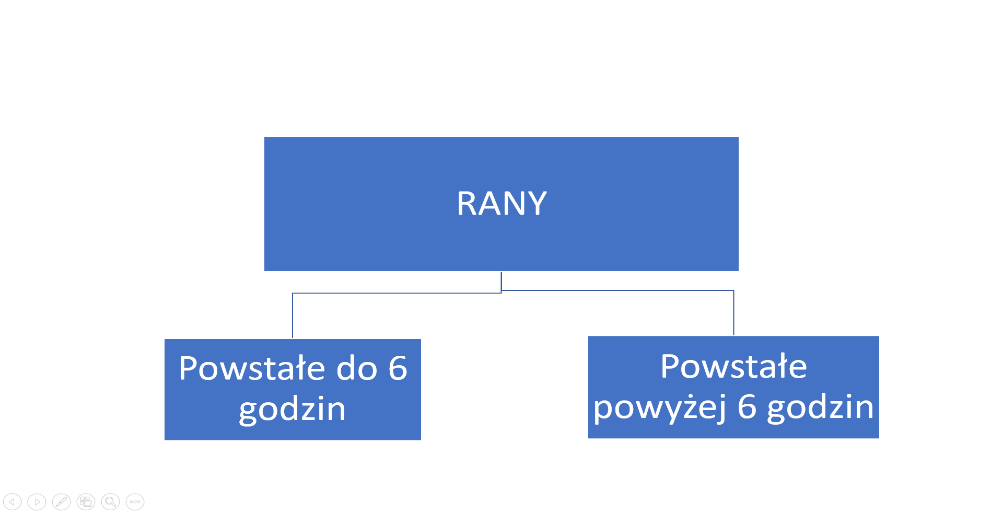 Priorytet w systemie kolejkowym otrzymuje wybór  rany /powstałe do 6 godzinŚcieżka do wyboru przy zaznaczeniu urazyPriorytet w systemie kolejkowym otrzymuje wybór  urazy/głowa /w dniu dzisiejszym/z utratą przytomnościŚcieżka do wyboru przy zaznaczeniu ból w klatce piersiowejPriorytet  w systemie kolejkowym otrzymuje wybór  ból w klatce piersiowej /duszność tak/z urazem/w dniu dzisiejszym/0-30 minŚcieżka do wyboru przy zaznaczeniu zaburzenia mowy, wzroku, ruchuPriorytet  w systemie kolejkowym otrzymuje wybór  zaburzenia mowy, wzroku, ruchu/ do 4 godzinŚcieżka do wyboru przy zaznaczeniu bólWykonawca przygotuje kontur postaci człowieka. Pacjent musi mieć mozliwość zaznaczenia na postacji miejsce bólu. Miejsca powinny być nazwane.               Priorytet  otrzymuje wybór  ból/ klatka piersiowa oraz ból/ głowaŚcieżka o wyboru przy zaznaczeniu nieprawidłowe wartości ciśnienia tętniczego oraz temperaturyPriorytet mają pacjenci z RR powyżej 180/110. Priorytet maja pacjenci z temperaturą powyżej 38 stopni.Ścieżka do wyboru przy zaznaczeniu dusznośćPriorytet otrzymuje wybór duszność/do 24 godzin/nie w wyniku choroby przewlekłejŚcieżka wyboru przy zaznaczeniu nietrzymanie moczuPriorytet otrzymuje zatrzymaniem moczu/ powyżej 6 godzinŚcieżka wyboru przy zaznaczeniu innePriorytet otrzymuje wybór inne/ ze skierowaniem/z dnia dzisiejszegoPo wypełnieniu ankiety, system musi  informować:1.  O konieczności przygotowania:Dokumentu tożsamościWydruku z biletomatu (biletu kolejkowego)Karty Ekuz, dla posiadających ją obcokrajowców2.Informuje o możliwości: Wystawienia rachunku w przypadku braku ubezpieczenia Podpisania oświadczenia(wymagane posiadanie dokumentu tożsamości), w przypadku braku potwierdzenia ewu-ś, a pewności, że jest się ubezpieczonymDostarczenia ważnego dowodu ubezpieczenia w ciągu 7 dni roboczych do działu rozliczeń3. Informuje o możliwości zmiany kolejności proszenia do rejestracji w przypadkach priorytetowych, ustalonych przez personel SOR.4. Informuje o możliwości skontaktowania się z personelem medycznym, w sytuacjach wyjątkowych  (znaczne pogorszenie samopoczucia, pomoc w wypełnieniu ankiety) poprzez naciśnięcie przycisku na monitorzeUWAGI:System musi mieć możliwość wyboru języka (polski, angielski) przed rozpoczęciem wypełniania ankietyPo zakończonym procesie uzupełniania ankiety przez pacjenta w automacie biletowym system powinien:.Wydrukować bilet kolejkowy z uwzględnieniem priorytetu w kolejce oczekujących do rejestracji IADMINISTRACJA SYSTEMEM1.Uwierzytelnianie i autoryzacja dostępu do Systemu2.Autentykacja użytkowników poprzez protokół LDAP z Active Directory Szpitala3.Zarządzanie użytkownikami systemu oraz ich uprawnieniami4.Zarządzanie stanowiskami do obsługi kolejek (dodawanie, usuwanie, blokowanie)5.Zarządzanie gabinetami lekarskimi (przypisywanie lekarzy do gabinetów i obsługiwanych kolejek)6.Zarządzanie pomieszczeniami na potrzeby modułu informacyjnego (mapowego)7.Zarządzanie urządzeniami (monitory, infokioski, drukarki)8.System powinien działać w oparciu o architekturę klient-serwer i być uruchamiany automatycznie podczas włączania serweraIIOBSŁUGA KOLEJKI1.Generowanie numerów do obsługi kolejki. Pobranie numeru z automatu biletowego2.Integracja Systemu z systemem szpitalnym HIS w zakresie pobrania danych pacjenta umówionego na wizytę.3.Potwierdzenie wizyty w umówionym terminie przez aktywację usługi na automacie biletowym. Potwierdzenie może nastąpić po wpisaniu numeru PESEL lub zeskanowaniu kodu kreskowego z dokumentu potwierdzenia rejestracji.4.Pacjent w automacie biletowym ma do wyboru cel wizyty (lista poradni/pracowni do wyboru). Ostateczne pola do wyboru zostaną z Wykonawcą ustalone i wpisane w dokumencie analizy przedwdrożeniowej4.1Przy wyborze celu wizyty - wybór dowolnego przycisku sprawia, że pacjent jest kierowany do właściwej rejestracji z numerkiem wydrukowanym z automatu biletowego i czeka na wyświetlenie się jego numeru na stanowisku danej Rejestracji.4.2Przy wyborze „Umówiona wizyta w poradni specjalistycznej” – pacjent wpisuje swój PESEL lub skanuje kod kreskowy z dokumentu potwierdzenia rejestracji, otrzymuje bilet z numerem wizyty i kierowany jest do strefy oczekiwania Poradni Specjalistycznej (wyświetlana jest mapka dojścia do gabinetu z możliwością przesłania wskazówek dojścia na numer telefonu pacjenta). W przypadku konieczności uzupełnienia dokumentacji medycznej (brak skierowania, brak ubezpieczenia) Pacjent dostaje informację o konieczności zgłoszenia się do Rejestracji Poradni. W tym celu otrzymuje bilet do właściwej dla jego wizyty rejestracji celem wyjaśnienia braku wymaganych dokumentów. Rejestratorka z poziomu swojego stanowiska w systemie może przekazać numer pacjenta do właściwej kolejki do gabinetu lekarskiego.5.Drukarka automatu biletowego powinna wydrukować numer identyfikacyjny a także dodatkowe informacje (w tym co najmniej: szacowany czas oczekiwania na wizytę, nazwę kolejki/poradni, imię i nazwisko lekarza, numer gabinetu).6.System powinien mieć funkcję potwierdzenia wizyty pacjenta przez personel przychodni (opcjonalnie – jeżeli nie chcemy by Pacjent sam potwierdzał swoje przybycie). Wprowadzenie pacjenta do kolejki oczekujących przez weryfikacje danych (np. numer PESEL). Personel przychodni ma możliwość generowania numerów kolejkowych dla nowo rejestrowanych pacjentów.7.System powinien powiadamiać o kolejce pacjentów oczekujących na monitorach w poczekalni lub innych wskazanych miejscach instalacji monitorów objętych systemem kolejkowym Prezentacja listy numerów oczekujących. Prezentacja numerów aktualnie przebywających w poszczególnych gabinetach.8.Wezwanie pacjenta do stanowiska wywoływane jest ręcznie (w aplikacji systemu kolejkowego – następny) przez pracownika rejestracji. Na wyświetlaczu stanowiska pojawia się wzywany numer wraz z graficzną informacją o wezwaniu. Wzywany numer pozostaje na wyświetlaczu stanowiska do momentu wezwania nowego pacjenta lub zakończenia obsługi.9.System powinien mieć możliwość w dowolnym momencie priorytetyzacji kolejkowania i możliwości przywołanie pacjenta poza kolejnością. System musi automatycznie nadawać priorytety dla numerów, wygenerowanych z automatu biletowego w trakcie potwierdzania wizyty przez pacjenta z brakiem skierowania lub brakiem ubezpieczenia eWUŚ.10.Możliwość powiadamiania pacjentów w poczekalni powinna generować na wskazanych monitorach komunikaty dźwiękowe i głosowe  z użyciem syntezatora mowy. Komunikaty głosowe musza zawierać co najmniej frazy:- Numer xxx proszony do gabinetu xxx- Numer xxx proszony do stanowiska xxx- Numer xxx proszony do rejestracji11.Możliwość delegowania pacjenta do innego gabinetu  lub konkretnej rejestracji/kolejki w formie przekazania jego numeru w systemie (nadawca gabinet A - odbiorca gabinet B). Numer pacjenta powinien być wówczas widoczny na liście osób oczekujących do wskazanego gabinetu (rejestracji) z odpowiednim komunikatem. Powrót pacjenta do zlecającego gabinetu powinien przebiegać analogicznie w formie przekazaniu numeru w systemie z odpowiednim komunikatem o jego powrocie.12.Możliwość podglądu online: ile osób pobrało bilet do danej kolejki, możliwość transferu danego numeru biletu do innej kolejki, możliwość przeniesienia wzywanego numeru do poczekalni13.Pracownicy szpitala na stanowisku mają możliwość przełączania się pomiędzy usługami (np. w przypadku nieobecności pracownika obsługującego inną kolejkę14.Możliwość Rozpoczęcia/zakończenia przerw przez personel medyczny i prezentacja tych danych na monitorach. System prezentuje dane lekarza przyjmującego na monitorach przy gabinecie w momencie uruchomienia przez niego kolejki.15.System w części obsługi kolejek Pacjentów powinien być  zarządzany poprzez aplikację instalowaną na komputerach zgodną z systemem operacyjnym na nich zainstalowanym.16.Możliwość zarządzania limitami wydawanych biletów wg przydzielonych kategorii/kolejek.17.Możliwość konfigurowania listy obsługiwanych kolejek (stanowisk/gabinetów)18.Możliwość monitorowania i alarmowania o błędzie lub niedostępności urządzeń użytkowanych w ramach systemu.19.Możliwość zbierania i przetwarzania danych statystycznych o pracy systemu, w szczególności:19.1liczba i czas wydawania numerów w określonym przedziale czasu,19.2czasy oczekiwania na obsługę,19.3czasy obsługi klientów,20.Możliwość generowania raportów statystycznych w formacie Excell w celu ich dalszej obróbki i wykorzystania do celów Zamawiającego.21.System w obszarze rejestracji do Poradni Specjalistycznych powinien być zintegrowany z systemem HIS tak, aby możliwe było pozyskanie informacji  o potwierdzeniu przyjścia pacjenta w dniu planowanej wizyty, poprzez wpisanie numeru PESEL lub zeskanowanie kodu kreskowego z dokumentu potwierdzenia rejestracji.22.Monitory zbiorcze LCD powinny wyświetlaćm.in. informację o numerze stanowiska i numerze biletu w danym obszarze (agregacja kolejek do wybranych gabinetów).23.Monitory przygabinetowe LCD wyświetlają m.in. informacje o numerze wywoływanego biletu oraz nazwy poradni, numer gabinetu, personalia lekarza przyjmującego w danym gabinecie, numery oczekujące do gabinetu.24.Możliwość generowania komunikatów audio z możliwością zarządzania i wyboru opcji „klasyczny gong” i/lub „wyczytywanie przywoływanego biletu w języku polskim”.25.Drukowanie na biletach w Infokiosku informacji takich jak:25.1numer klienta wraz z symbolem literowym danej kategorii,25.2liczbę czekających osób,25.3datę i godzinę wydania biletu,25.4miejsce do którego jest kierowany posiadacz biletu.26.Możliwość blokowania na żądanie wydawania biletów27.Możliwość wyświetlania komunikatów o wyczerpaniu limitu biletów na dany dzień28.Możliwość ustalania okresu doby kiedy wydawane są bilety29.Możliwość zerowania numeracji o określonej godzinie (np. o północy)30.Możliwość wyświetlania komunikatów na monitorach w formie paska informacyjnego na dole ekranu.  Oddzielne komunikaty można wysyłać na wybrane monitory31.Przypisanie czasu oczekiwania (zakres czasowy) do kodu pilności.32.Widok upływu czasu dla numeru oznaczonego kodem pilności33.Generowanie raportów: z ilości osób przebywających na SOR z podziałem na sale obserwacyjną i poczekalnię, z ilości osób przypisanych do specjalizacji lekarskich, liczbie osób obsłużonych w trakcie triagu oraz ponownym triaguMODUŁ MAPOWY (WIZUALIZACJA)1.Moduł systemu pełni funkcję informacyjną dla pacjentów w postaci wizualizacji szpitala oraz stanowi narzędzie wspomagające proces zarządzania zasobami dedykowane administratorom szpitala2.Zakres funkcjonalny modułu:2.1Wizualizacja (mapa) w rzucie izometrycznym głównego budynku szpitala.2.2Możliwość zaznaczenia budynku w przestrzeni 3D niezależnie od położenia widoku. Po zaznaczeniu powinien być przedstawiony krótki opis budynku (np. nazwa, opis, poradnia, przychodnia, zdjęcie).2.3Budynki szpitala powinny posiadać trójwymiarowe odwzorowanie planów budynków w podziale na piętra z możliwością przełączania się pomiędzy nimi oraz nawigacją tzn. obracanie oraz przybliżanie / oddalanie widoku.2.4Z poziomu wyskakującego okna ze szczegółami budynku pacjent powinien mieć  możliwość przejścia do wnętrza obiektu z podziałem na piętra. Domyślnie powinno być  zaprezentowane piętro, na którym znajduje się wejście główne.2.5System powinien udostępniać możliwość szybkiego i łatwego wyszukania drogi z punktu A do punktu B (np. pomieszczenia, przychodni, laboratorium, etc.) znajdującego się na dowolnym piętrze w budynku szpitala i prezentować użytkownikowi sposób dojścia do niego. Sposób prezentacji ścieżki powinien uwzględniać animację drogi na mapie, słowny opis przejścia przez poszczególne odcinki (jak np. potrzeba wejścia do windy / na schody / wyjścia z budynku itp.)  Przy prezentacji ścieżki użytkownik ma mieć dodatkowo możliwość podglądu zdjęcia docelowego miejsca3.System powinien posiadać wbudowaną wyszukiwarkę dla treści znajdujących się w bazie danych systemu i przeznaczonych do wyszukiwania dla użytkowników. Wyniki wyszukiwania na liście powinny być interaktywne, czyli możliwość ich dotknięcia, tym samym wyświetlenia informacji szczegółowej na temat danego elementu i wytyczenia trasy nawigacji do niego, w przypadku jego powiązania z planem budynku.4System powinien posiadać wbudowany edytor dla funkcji nawigacji, który pozwala administratorowi na budowanie i edycję w interfejsie graficznym powiązań pomiędzy obiektami, według których wytyczane będą ścieżki nawigacji do obiektów docelowych. Możliwość powiązania obiektu na planie piętra z węzłem ścieżki.5.Moduł powinien posiadać funkcję umieszczania warstw informacyjnych z poziomu CMS na mapie.  Warstwy mogę mieć  formę punktów. Możliwość dynamicznej aktualizacji danego punktu poprzez serwis zewnętrzny (w przypadku jeśli nowo utworzona warstwa reprezentować będzie np. zewnętrzne czujniki, które w momencie zmiany stanu zmienią reprezentację graficzną). Ta funkcjonalność ma umożliwiać wykorzystanie mapy na potrzeby nawigacji/lokalizacji osób lub urządzeń na obiekcie6.Moduł musi posiadać możliwość wysyłania wiadomości tekstowych – SMS (system nie zawiera bramki sms) na wybrany numer  z opisem dojścia do wybranego celu na mapie. Opisy dojścia powinny generować się automatycznie na podstawie powiązań między obiektami wprowadzonych w edytorze nawigacji.Lp.ElementIlość sztuk1Automat biletowy SOR22Automat biletowy Poradnie23Wyświetlacz gabinetowy/stanowiskowy  wraz z terminalem914Wyświetlacz grupowy  wraz z terminalem75Drukarka biletowa 76Skaner dokumentów SOR27Skaner dokumentów Poradnia28Przełącznik sieciowy5ElementOpis parametrówObudowakonstrukcja zewnętrzna powinna być wykonana z blachy stalowej o konstrukcji samonośnej zapewniającej sztywność obudowymonitor zabudowany w poszyciu obudowy, przykryty maskownicą wykonaną z materiału nie podtrzymującego wzrostu mikroorganizmów zgodnie z normą ISO 846, odchylony w kierunku od użytkownika do maksymalnie  45°materiał zastosowany wykonania maskownicy panelu monitora powinien posiadać atest higieniczny i być przeznaczony do wykonywania okładzin mebli, wyposażenia wnętrz służby zdrowia i innych obiektów użyteczności publicznejwolnostojąca, uniemożliwiająca dostęp z zewnątrz do podzespołów wewnętrznych i jakichkolwiek połączeń, dostęp serwisowy poprzez drzwiczki rewizyjne z zamkiem patentowymna froncie obudowy logo lub grafika zgodna z wymaganiami Zamawiającego Monitorprzekątna monitora min : 19''rodzaj wyświetlacza: LED kąt widzenia obrazu (poziom/pion) min: 178 poziomo / 178 pionowonaturalna rozdzielczość pracy  min: 1280x1024technologia rozpoznawania dotyku: pojemnościowa lub IR lub SAW co najmniej 4  punkty dotykuJednostka sterującaprocesor min. dwurdzeniowy o częstotliwości taktowania procesora min. 2.0 GHz , uzyskujący w teście CPU PassMark min.1600 pkt    http://www.cpubenchmark.net/cpu_list.php pamięć: min 6 GB RAMdysk min: 250 GB HDD lub 120 GB SSDinterfejs sieciowy 10/100/1000 Mbit/swi-fi  802.11 b/g/nmin 3 x USBsystem operacyjny Windows 7 lub wyżejDrukarka biletówMetoda druku:	Termiczny druk liniowyRozdzielczość:	203 dpiSzerokość papieru:	58/60/80mmMaksymalna szybkość druku: 200 mm/sGrubość papieru termoczułego:	65 do 150 µmAutomatyczne ucinanie: pełne oraz częścioweZestaw znaków:  PC437/850/852/857/858/860/863/865/866/1250,WPC1252ElementOpis parametrówObudowakonstrukcja zewnętrzna powinna być wykonana z blachy stalowej o konstrukcji samonośnej zapewniającej sztywność obudowymonitor zabudowany w poszyciu obudowy, przykryty maskownicą wykonaną z materiału nie podtrzymującego wzrostu mikroorganizmów zgodnie z normą ISO 846, odchylony w kierunku od użytkownika do maksymalnie  45°materiał zastosowany wykonania maskownicy panelu monitora powinien posiadać atest higieniczny i być przeznaczony do wykonywania okładzin mebli, wyposażenia wnętrz służby zdrowia i innych obiektów użyteczności publicznejwolnostojąca, uniemożliwiająca dostęp z zewnątrz do podzespołów wewnętrznych i jakichkolwiek połączeń, dostęp serwisowy poprzez drzwiczki rewizyjne z zamkiem patentowymna froncie obudowy logo lub grafika zgodna z wymaganiami Zamawiającego kolorystyka dopasowana do wymagań ZamawiającegoMonitorprzekątna monitora min : 21''rodzaj wyświetlacza: LED kąt widzenia obrazu (poziom/pion) min: 178 poziomo / 178 pionowo (CR 10:1)naturalna rozdzielczość pracy  min: 1920 x 1080 technologia rozpoznawania dotyku: pojemnościowa lub IR lub SAW co najmniej 4 punktów dotykuJednostka sterującaprocesor min. dwurdzeniowy o częstotliwości taktowania procesora min. 2.0 GHz, uzyskujący w teście CPU PassMark min.1600 pkt    http://www.cpubenchmark.net/cpu_list.php pamięć: 8 GB RAMdysk min: 250 GB HDD lub 120 GB SSDinterfejs sieciowy 10/100/1000 Mbit/swi-fi  802.11 b/g/nmin 3 x USBsystem operacyjny Windows 7 lub wyżejDrukarka biletówMetoda druku:	Termiczny druk liniowyRozdzielczość:	203 dpiSzerokość papieru:	58/60/80mmMaksymalna szybkość druku: 200 mm/sGrubość papieru termoczułego:	65 do 150 µmAutomatyczne ucinanie: pełne oraz częścioweZestaw znaków:  PC437/850/852/857/858/860/863/865/866/1250,WPC1252Czytnik kodów kreskowych Odczyt kodów 1D (jednowymiarowych)Odczyt kodów 2D (dwuwymiarowych np. kody QR) ElementOpis parametrówMonitorrozdzielczość min: 1920x1080panel: LEDrozmiar min. 21”czas reakcji matrycy: min 5 msjasność min: 250cd/m2kontrast min: 1000;1kąty widzenia obrazu min  170 w poziomie / 160 w pioniegłośniki. 2xmin 1WTerminal sterującyprocesor min: 4 rdzenie o taktowaniu min.1.2 GHz, pamięć RAM: min: 1GBmin.1x USB min 1xHDMIMocowanieuchwyt umożliwiający trwałe zamocowanie do ściany lub sufitu monitora ElementOpis parametrówMonitorrozdzielczość min: 1920x1080rozmiar min. 43”panel LEDjasność: 400 cd/m2kontrast: 1200: 1kąty widzenia obrazu: 178 / 178Terminal sterującyprocesor min: 4 rdzenie o taktowaniu min.1.2 GHz, pamięć RAM: min: 1GBmin.1x USB min 1xHDMIMocowanieuchwyt umożliwiający trwałe zamocowanie do ściany lub sufitu monitoraElementOpis wymagań minimalnychParametry wydrukumetoda druku: termicznaprędkość : max 250mm/srozdzielczość: 203 DPIPapiertyp papieru: termicznyszerokości 57,80mm Wytrzymałość100 mln pulsów lub więcej 150km lub więcej 2mln ucięćKody kreskoweupc-a,upc-e, ean8, ean13, code39, itf, codebar, code128, code93, pd417, qr codeInterfejsy komunikacyjneRS232, USB,  EthernetObudowaObudowa zapobiegającą zachlapaniu oraz zakurzeniu wnętrza drukarki ElementOpis wymagań minimalnychTyp  skaneraPodajnik ADF, skanowanie dwustronnePrędkość skanowania25 stron/minADF50 arkuszy Połączenie USBEthernetRozdzielczość600x600 dpiElementOpis wymagań minimalnychTy  skaneraszczelinowy z podajnikiemPrędkość skanowania A4Jednostronny: 60 str./min, dwustronny: 120 obr./min(200 dpi / 300 dpi)ADF80 arkuszy (A4: 80 g/m2 )Połączenie USBDzienna przepustowość4000 stronRozdzielczość600 dpiElementOpis wymagań minimalnychTypzarządzalnyPrzeznaczeniedo szafy rack 19Liczba portów 1000 Mbit48 szt.Obsługiwane protokołyIEEE 802.1D 
IEEE 802.1p 
IEEE 802.1s 
IEEE 802.1w IEEE 802.1x IEEE 802.3ad Rozmiar tablicy adresów MAC16000Obsługa VLANtakLiczba dostarczanych urządzeń2 szt.Gwarancjamin. 5 latElementOpis wymagań minimalnychTypzarządzalnyPrzeznaczeniedo szafy rack 19Liczba portów 1000 Mbit24 szt.Obsługiwane protokołyIEEE 802.1D 
IEEE 802.1p 
IEEE 802.1s 
IEEE 802.1w IEEE 802.1x IEEE 802.3ad Rozmiar tablicy adresów MAC16000Obsługa VLANtakLiczba dostarczanych urządzeń3 szt.Gwarancjamin. 5 lat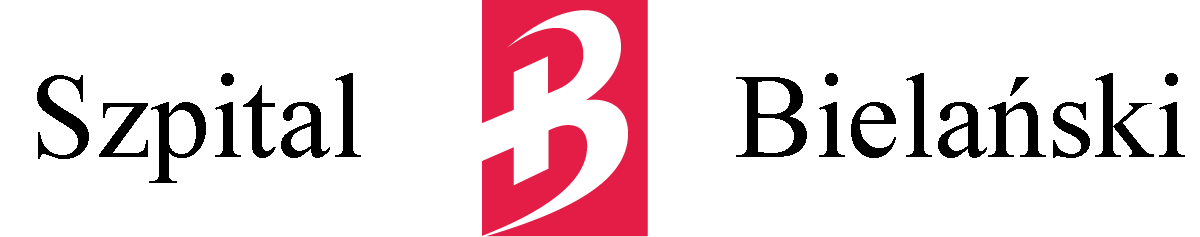 INFORMACJA O ZAGROŻENIACH WYSTĘPUJĄCYCH NA TERENIE SZPITALA BIELAŃSKIEGOObowiązuje od  16.04.2012Obowiązuje od  16.04.2012INFORMACJA O ZAGROŻENIACH WYSTĘPUJĄCYCH NA TERENIE SZPITALA BIELAŃSKIEGOWydanie 2INFORMACJA O ZAGROŻENIACH WYSTĘPUJĄCYCH NA TERENIE SZPITALA BIELAŃSKIEGOstr. 52 z 2str. 52 z 2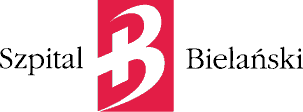 WYMAGANIA  BHP I OCHRONY ŚRODOWISKA DLA PODWYKONAWCÓWObowiązuje od  16.04.2012WYMAGANIA  BHP I OCHRONY ŚRODOWISKA DLA PODWYKONAWCÓWWydanie 2WYMAGANIA  BHP I OCHRONY ŚRODOWISKA DLA PODWYKONAWCÓWStr. 1 z 1Lp.Nazwa Wykonawcy/ Nazwa podmiotu realizującego zamówienie*Zleceniodawca/Nazwa podmiotu na rzecz którego zostało zrealizowane zamówienie   Informacje potwierdzające spełnienie wymagań (wymaganie: co najmniej jedna dostawa wraz                    z wdrożeniem i uruchomieniem systemu kolejkowego)Wartość dostawy (nie mniejsza niż ………………. zł. brutto)Daty wykonania zamówienia1L.p.Imię i NazwiskoFunkcjaOpis doświadczenia zawodowego, 
w tym podanie co najmniej Informacji o których mowa w pkt 6.4 SIWZ oraz   informacją  o podstawie do dysponowania osobą(należy wpisać podstawę dysponowania osobą, np.: umowa o pracę, umowa-zlecenie, umowa o dzieło, zobowiązanie innych podmiotów do oddania osoby do dyspozycji wykonawcy)1.2.….….